ZBIERKA   ZÁKONOV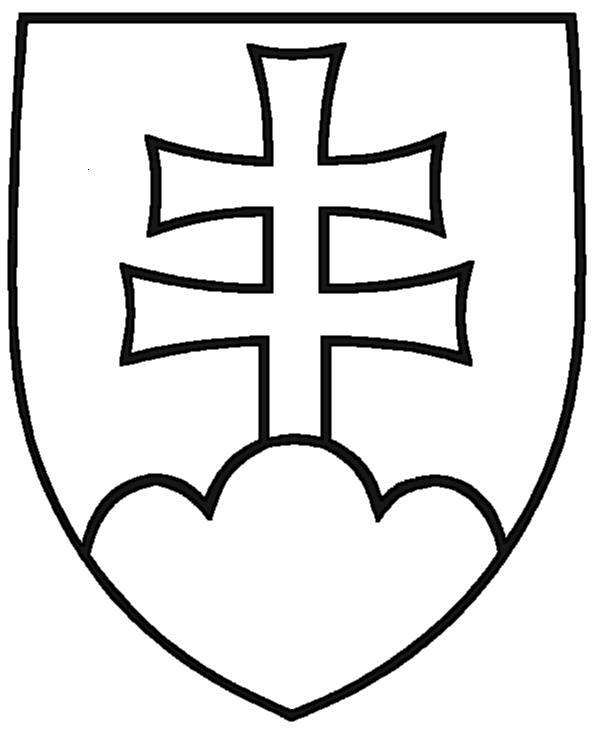 SLOVENSKEJ REPUBLIKYRočník 2023Vyhlásené: 4. 1. 2023	Časová verzia predpisu účinná od: 15. 1.2023 Obsah dokumentu je právne záväzný.3N A R I A D E N I E V L Á D YSlovenskej republikyz 29. decembra 2022,ktorým sa ustanovujú pravidlá poskytovania podpory na neprojektové opatrenia Strategického plánu spoločnej poľnohospodárskej politikyVláda Slovenskej republiky podľa § 2 ods. 1 písm. k) zákona č. 19/2002 Z. z., ktorým sa ustanovujú podmienky vydávania aproximačných nariadení vlády Slovenskej republiky v znení zákona č. 207/2002 Z. z. nariaďuje:§ 1Predmet úpravyToto nariadenie vlády ustanovuje pravidlá poskytovania podpory na neprojektové opatrenia1) Strategického plánu spoločnej poľnohospodárskej politiky (ďalej len „opatrenie“)pre oblasti s prírodnými obmedzeniami alebo inými osobitnými obmedzeniami,v rámci sústavy Natura 2000 na trvalom trávnom poraste,v rámci sústavy Natura 2000 na lesnom pozemku,na chov a udržanie ohrozených plemien hospodárskych zvierat,na dobré životné podmienky zvierat,na precízne hnojenie orných pôd pri ochrane vodných zdrojov,na šetrné hospodárenie na ornej pôde, v ovocných sadoch a vo viniciach,na ochranu a zachovanie biodiverzity,na zatrávňovanie podmáčanej ornej pôdy,na ekologické poľnohospodárstvo,na lesnícko-environmentálne a klimatické služby a ochranu lesov,na založenie agrolesníckeho systému na poľnohospodárskej ploche a na ochranu a údržbu drevín založeného agrolesníckeho systému,na založenie líniových vegetačných prvkov a na ochranu a údržbu drevín v rámci založeného líniového vegetačného prvku,na zalesňovanie ornej pôdy a na ochranu a údržbu drevín v rámci zalesnenej pôdy.§ 2Podporu je možné poskytnúť prijímateľovi,2) ktorýpredložil žiadosť o podporu3) (ďalej len „žiadosť“) na príslušné opatrenie,sa zaviaže vyhlásením v žiadosti plniť podmienky príslušného opatrenia alebo príslušnej operácie, ak ide o podporu na opatrenie podľa § 1 písm. e) až n),má zaradenú žiadosť4) do príslušného opatrenia po zohľadnení výberových kritérií podľa odseku 9, ak ide o podporu na opatrenie podľa § 1 písm. e) až n),spĺňa podmienky aktívneho poľnohospodára podľa osobitného predpisu,5) ak ide o podporu na opatrenie podľa § 1 písm. a),je podnikateľom podľa § 2 ods. 2 písm. a) alebo písm. d) Obchodného zákonníka, ak ide o podporu na opatrenie podľa § 1 písm. a), b), d) až j) a l) až n), alebo je pozemkovým spoločenstvom,6) ak ide o podporu na opatrenie podľa § 1 písm. a),je obhospodarovateľom lesa7) okrem obhospodarovateľa lesa podľa osobitných predpisov8) alebo združením obhospodarovateľov lesov9) s právnou subjektivitou, ak ide o podporu na opatrenie podľa § 1 písm. c) a k),má elektronický prístup do centrálneho registra hospodárskych zvierat10) (ďalej len „centrálny register“), ak ide o podporu na opatrenie podľa § 1 písm. e),je registrovaný  v registri  prevádzkovateľov  ekologickej  poľnohospodárskej  výroby,11)  ak  ide o podporu na opatrenie podľa § 1 písm. j),je zapísaný v registri partnerov verejného sektora,12) ak má povinnosť zapisovať sa do registra partnerov verejného sektora podľa osobitného predpisu.13)Podmienky kombinovateľnosti14) podpory na opatrenia podľa § 1 písm. b), f) až j), l) a m) na tej istej ploche v kalendárnom roku podania žiadosti (ďalej len „rok podania žiadosti“) sú ustanovené v kombinačnej tabuľke pre plošné opatrenia, ktorá je uvedená v prílohe č. 1.Prijímateľ podpory na operáciu podľa § 12 písm. a) až g) alebo písm. h) je povinný plniť podmienky príslušnej operácie počas obdobia, ktoré plynie od 1. mája roku podania žiadosti zaradenej do opatrenia podľa § 1 písm. e) do 30. apríla nasledujúceho kalendárneho roka (ďalej len„obdobie jednoročného záväzku“); prijímateľ môže o poskytnutie podpory požiadať opakovane.Prijímateľ podpory na opatrenie podľa § 1 písm. f) alebo písm. i) a prijímateľ podpory na operáciu podľa § 23 písm. a) až c) alebo písm. d), § 28 písm. a) až c) alebo písm. d), § 34 ods. 1 písm. a) až l) alebo písm. m) alebo § 37 ods. 1 písm. a), b) alebo písm. c) je povinný  plniť podmienky príslušného opatrenia alebo príslušnej operácie počas obdobia piatich po sebe nasledujúcich kalendárnych rokov, ktoré začína plynúť 1. januára roku podania žiadosti zaradenej do príslušného opatrenia (ďalej len „obdobie viacročného záväzku“) na výmere plochy uvedenej v žiadosti zaradenej do príslušného opatrenia; prijímateľ predkladá počas obdobia viacročného záväzku žiadosť každý rok. Prijímateľ podľa prvej vety môže počas obdobia viacročného záväzku zamieňať plochy uvedené v žiadosti zaradenej do príslušného opatrenia inými plochami.Prijímateľ podpory na operáciu podľa § 42 písm. a) alebo § 45 písm. a) je povinný plniť podmienky pre poskytnutie podpory počas roku podania žiadosti zaradenej do príslušného opatrenia podľa § 1 písm. l) alebo písm. m) na ploche uvedenej v tejto žiadosti. Prijímateľ podpory na operáciu podľa § 48 písm. a) je povinný plniť podmienky pre poskytnutie podpory počas roku podania žiadosti zaradenej do opatrenia podľa § 1 písm. n) na ploche uvedenej v tejto žiadosti. Prijímateľ podpory na operáciu podľa § 42 písm. a), § 45 písm. a) alebo § 48 písm. a) môže požiadať o poskytnutie podpory opakovane na plochy, ktoré nie sú uvedené v žiadosti zaradenej do príslušného opatrenia.Prijímateľ podpory na operáciu podľa § 42 písm. b) alebo § 45 písm. b) je povinný plniť podmienky pre poskytnutie podpory počas obdobia piatich po sebe nasledujúcich kalendárnych rokov, ktoré začína plynúť 1. januára kalendárneho roku, ktorý nasleduje po skončení obdobia podľa odseku 5 prvej vety (ďalej len „obdobie údržby“) na ploche uvedenej v žiadosti zaradenej dopríslušného opatrenia podľa odseku 5 prvej vety; prijímateľ žiadosť predkladá každý rok počas obdobia údržby. Prijímateľ podpory na operáciu podľa § 42 písm. b) alebo § 45 písm. b) nemôže počas obdobia údržby zamieňať plochy uvedené v žiadosti zaradenej do príslušného  opatrenia podľa odseku 5 prvej vety inými plochami.Prijímateľ podpory na operáciu podľa § 48 písm. b) je povinný plniť podmienky pre poskytnutie podpory počas obdobia piatich po sebe nasledujúcich  kalendárnych  rokov,  ktoré začína plynúť 1. januára kalendárneho roku, ktorý nasleduje po skončení obdobia podľa odseku 5 druhej vety, na ploche uvedenej v žiadosti zaradenej do príslušného opatrenia podľa odseku  5 druhej vety; prijímateľ predkladá žiadosť počas tohto obdobia každý rok.Prijímateľ podpory na operáciu podľa § 48 písm. c) je povinný plniť podmienky pre poskytnutie podpory počas obdobia desiatich po sebe nasledujúcich kalendárnych rokov, ktoré začína plynúť 1. januára kalendárneho roku, ktorý nasleduje po skončení obdobia podľa odseku 5 druhej vety, na ploche uvedenej v žiadosti zaradenej do príslušného opatrenia podľa odseku  5 druhej vety; prijímateľ predkladá žiadosť počas tohto obdobia každý rok.Ak suma podpôr, ktoré sa majú poskytnúť na základe žiadostí, presahuje finančnú alokáciu15) alebo ak súčet výmer alebo dobytčích jednotiek, na ktoré možno poskytnúť podporu na základe žiadostí, presahuje plánovanú hodnotu15) výmery alebo dobytčích jednotiek, uplatňujú sa pri zaraďovaní žiadosti do príslušného opatrenia výberové kritériá, ktoré zverejňuje Ministerstvo pôdohospodárstva a rozvoja vidieka Slovenskej republiky (ďalej len „ministerstvo pôdohospodárstva“) vo Vestníku Ministerstva pôdohospodárstva a rozvoja vidieka Slovenskej republiky (ďalej len „vestník“); žiadosti na opatrenie podľa § 1 písm. f) alebo písm. i) a žiadosti o podporu na  operáciu  podľa  § 12,  § 23,  § 34  ods. 1,  § 37  ods. 1,  § 42  písm.  a),  § 45  písm.  a) a § 48 písm. a) sa na základe výberových kritérií zaraďujú do bodových pásiem zostupne od prvého bodového pásma.Podpora na opatrenia podľa § 1 písm. a), b), sa poskytuje prijímateľovi, ak spĺňa minimálne požiadavky na poskytnutie priamych platieb podľa osobitného predpisu.16)Prijímateľ podpory na opatrenie podľa § 1 písm. a), b),  alebo písm. m) je povinný plniť podmienky udržiavania poľnohospodárskej plochy podľa osobitného predpisu.17)Prijímateľ podpory na opatrenie podľa § 1 písm. f) až i) alebo písm. j) je povinný dodržiavať minimálne požiadavky na používanie hnojív a prípravkov na ochranu rastlín podľa prílohy č. 2 na ploche uvedenej v žiadosti zaradenej do príslušného opatrenia.§ 3Zmena opatrenia podľa § 1 písm. f) až i) alebo písm. j) na opatrenie podľa § 1 písm. f) až i) alebo písm. j) alebo zmena operácie podľa § 34 ods. 1 písm. a) na operáciu podľa § 34 ods. 1 písm.b) až d) alebo písm. e) počas obdobia viacročného záväzku je možná, akzmena má významný prínos pre životné prostredie alebo dobré životné podmienky zvierat a je v súlade so špecifickými cieľmi,18)existujúci záväzok sa posilní,finančná alokácia to umožňuje.Obdobie viacročného záväzku možno predĺžiť po jeho uplynutí, ak to umožňuje finančná alokácia. Rozšírenie výmery plochy uvedenej v žiadosti zaradenej do opatrenia podľa § 1 písm. f) ažj) alebo písm. k) možno v období viacročného záväzku povoliť, ak to umožňuje finančná alokácia.Zmenu opatrenia alebo zmenu operácie podľa odseku 1, predĺženie obdobia viacročného záväzku alebo rozšírenie výmery plochy podľa odseku 2 vykoná Pôdohospodárska platobnáagentúra (ďalej len „platobná agentúra“) na základe žiadosti prijímateľa po zohľadnení výberových kritérií podľa § 2 ods. 9.Zmenu výmery plochy uvedenej v žiadosti zaradenej do príslušného opatrenia v období viacročného záväzku vykoná platobná agentúra na základe žiadosti prijímateľa bez zohľadnenia výberových kritérií podľa § 2 ods. 9, ak ide o zmenuovocného sadu v prvom roku až treťom roku od jeho výsadby na ovocný sad od štvrtého roku jeho výsadby, ak ide o operáciu podľa § 23 písm. c),vinice podľa § 27 ods. 3 písm. b) na vinicu podľa § 27 ods. 3 písm. a), ak ide o operáciu podľa§ 23 písm. d),operácie podľa § 34 ods. 1 písm. a) až d) alebo písm. e) na operáciu podľa § 34 ods. 1 písm. l) alebo písm. m), ak v období viacročného záväzku dôjde k zmene druhu plochy z ornej pôdy na trvalý trávny porast,operácie podľa § 34 ods. 1 písm. b) až d) alebo písm. e) na operáciu podľa § 34 ods. 1 písm. a),operácie podľa § 34 ods. 1 písm. g) na operáciu podľa § 34 ods. 1 písm. f),operácie podľa § 34 ods. 1 písm. j) na operáciu podľa § 34 ods. 1 písm. k),operácie podľa § 34 ods. 1 písm. m) na operáciu podľa § 34 ods. 1 písm. l).Ak ide o zmenu druhu plochy z ornej pôdy na trvalý trávny porast a ide o operáciu podľa § 42 písm. b), zmenu výmery plochy uvedenej v žiadosti zaradenej do príslušného opatrenia v období údržby vykoná platobná agentúra na základe žiadosti prijímateľa bez zohľadnenia výberových kritérií podľa § 2 ods. 9.§ 4Ak v období viacročného záväzku dôjde k prevodu práva užívania19) k celej výmere poľnohospodárskej plochy  podniku20)  z doterajšieho  prijímateľa  na  inú  osobu,  možno  v zmluve o prevode dohodnúť, že nadobúdateľ poľnohospodárskej plochy prevezme na zostávajúce obdobie viacročného záväzku povinnosť doterajšieho prijímateľa plniť podmienky podľa § 2 ods. 4 na výmere plochy uvedenej v žiadosti zaradenej do opatrenia podľa § 1 písm. f) až i) alebo písm. j); nadobúdateľ preberá povinnosť doterajšieho prijímateľa plniť podmienky príslušného opatrenia alebo príslušnej operácie 1. januárom kalendárneho roka, v ktorom došlo k prevodu.Nadobúdateľ podľa odseku 1 je povinný predložiť platobnej agentúre kópiu zmluvy o prevode do 15 dní od jej účinnosti. Ak nadobúdateľ podľa odseku 1 nepredloží platobnej agentúre kópiu zmluvy o prevode do 15 dní od jej účinnosti, má sa za to, že k prevzatiu povinnosti podľa odseku 1 nedošlo; doterajší prijímateľ nie je povinný vrátiť už poskytnutú podporu.Nadobúdateľovi podľa odseku 1 sa neposkytne podpora v kalendárnom roku, v ktorom došlo k prevodu poľnohospodárskej plochy podniku podľa odseku 1, ak k prevodu došlo po uplynutí termínu na podanie žiadosti.Ak nadobúdateľ neprevezme povinnosti podľa odseku 1, povinnosť doterajšieho prijímateľa plniť podmienky  podľa  § 2  ods. 4  zanikajú  1.  januára  kalendárneho  roka,  v ktorom  došlo k prevodu poľnohospodárskej plochy. Ak dôjde k zániku povinnosti doterajšieho prijímateľa podľa predchádzajúcej vety, doterajší prijímateľ nie je povinný vrátiť už poskytnutú podporu. Doterajší prijímateľ je povinný predložiť platobnej agentúre kópiu zmluvy o prevode do 15 dní od jej účinnosti. Podpora sa doterajšiemu prijímateľovi neposkytne za kalendárny rok, v ktorom došlo k prevodu.Ak v období viacročného záväzku dôjde k prevodu práva užívania k časti výmery poľnohospodárskej plochy podniku, v zmluve o prevode možno dohodnúť, že nadobúdateľprevezme povinnosť doterajšieho prijímateľa plniť podmienky podľa § 2 ods. 4 najviac do výmery prevedenej plochy uvedenej v žiadosti zaradenej do opatrenia podľa § 1 písm. f) až i) alebo písm. j); odseky 1 až 4 sa použijú primerane.Ak v období viacročného záväzku dôjde k prevodu celého podniku doterajšieho prijímateľa, odseky 1 až 4 sa použijú rovnako; pri prevode celého podniku prijímateľa podpory na opatrenie podľa § 1 písm. e) sa odseky 1 až 4 použijú primerane.Odseky 1 až 6 sa použijú primerane na podporu na opatrenia podľa § 1 písm. k) až n).P o d p o r a p r e o b l a s t i s p r í r o d n ý m i o b m e d z e n i a m i a l e b o i n ý m i o s o b i t n ý m i o b m e d z e n i a m i§ 5Oblasťou s prírodnými obmedzeniami alebo inými osobitnými obmedzeniami21) jehorská oblasť22) 1 až 4,oblasť čeliaca významným prírodným obmedzeniam23) 1 až 5 alebo A,oblasť postihnutá špecifickými obmedzeniami24) 1 až 3.Zoznam oblastí podľa odseku 1 v členení podľa katastrálnych území zverejňuje ministerstvo pôdohospodárstva vo vestníku; zmena tohto zoznamu nie je možná bez zmeny tohto nariadenia vlády.Podpora na opatrenie podľa § 1 písm. a) sa poskytuje na poľnohospodársku plochu podľa osobitného predpisu,25) ktorá sa nachádza v oblasti podľa odseku 1 písm. a), b) alebo písm. c), ak táto poľnohospodárska plocha dosahuje výmeru najmenej 1 ha.Podpora na opatrenie podľa § 1 písm. a) sa poskytuje na poľnohospodársku plochu podľa odseku 3 podľa zamerania poľnohospodárskej činnosti prijímateľa; prijímateľ podpory na opatrenie podľa § 1 písm. a) je poľnohospodárom26) so zameraním poľnohospodárskej činnosti naživočíšnu výrobu, ak od 1. júna do 30. septembra roku podania žiadosti na opatrenie podľa § 1 písm. a) dosahuje na poľnohospodárskej ploche podniku priemerné zaťaženie dobytčími jednotkami hovädzieho dobytka, oviec, kôz,  a hydiny, ktorých je držiteľom podľa centrálneho registra, o veľkosti 0,25 dobytčej jednotky na 1 ha poľnohospodárskej plochy podniku; do priemerného zaťaženia sa započítavajú aj zvieratá, ktorých držiteľom je podľa centrálneho registra v období od 1. júna do 30. septembra roku podania žiadosti na opatrenie podľa § 1 písm. a) fyzická osoba, ktorá je členom právnickej osoby alebo združenia, ktoré je prijímateľom podpory na opatrenie podľa § 1 písm. a),rastlinnú výrobu, ak nespĺňa podmienky podľa písmena a).Koeficienty prepočtu hospodárskych zvierat na dobytčie jednotky sú uvedené v prílohe č. 3.§ 6Podpora na opatrenie podľa § 1 písm. a) sa poskytuje na poľnohospodársku plochu podľa § 5 ods. 3 v plnej jednotkovej sume podpory do celkovej výmery 450 ha. Jednotková suma podpory na ďalšiu výmeru sa ustanovuje takto:od 450 ha do 900 ha vrátane vo výške 63,64 % plnej jednotkovej sumy podpory,nad 900 ha do 1 800 ha vrátane vo výške 47,8 % plnej jednotkovej sumy podpory,nad 1 800 ha vo výške 40,54 % plnej jednotkovej sumy podpory.P o d p o r a v r á m c i s ú s t a v y N a t u r a 2 0 0 0 n a t r v a l o m t r á v n o m p o r a s t e§ 7Podpora na opatrenie podľa § 1 písm. b) sa poskytuje na poľnohospodársku plochu trvalého trávneho porastu a plochu podľa osobitného predpisu27) na území európskeho významu28) nachádzajúcom sa vo štvrtom stupni ochrany29) alebo v piatom stupni ochrany30) s výmerou najmenej 1 ha.Zoznam území európskeho významu podľa odseku 1 zverejňuje ministerstvo pôdohospodárstva vo vestníku.§ 8Podpora na opatrenie podľa § 1 písm. b) sa poskytuje na plochu podľa § 7, na ktorej prijímateľ v roku podania žiadostineaplikuje prípravky na ochranu rastlín, ak nespĺňajú požiadavky podľa osobitného predpisu,31) a žiadne dodatkové hnojivá; povolené je len hnojenie pasúcimi sa zvieratami,neumiestňuje košiar, stavbu alebo iné zariadenie na ochranu hospodárskych zvierat; výnimka je možná len pre dočasné košarovanie so súhlasom orgánu ochrany prírody a krajiny (ďalej len„orgán ochrany prírody“).§ 9Podpora v rámci sústavy Natura 2000 na lesnom pozemkuPodpora na opatrenie podľa § 1 písm. c) sa poskytuje na lesný pozemok s lesným porastom32) vedený v evidencii lesných pozemkov33) a v Informačnom systéme lesného hospodárstva,34) ktorý sa v roku podania žiadosti nachádza v piatom stupni ochrany na výmeru najmenej 1 hana území európskeho významu alebomimo území európskeho významu.Podpora na opatrenie podľa § 1 písm. c) sa neposkytne na lesný pozemok, na ktorý orgán ochrany prírody vydal výnimku na výkon činností podľa osobitného predpisu,35) ktorá umožňuje zásah do lesného pozemku alebo poškodenie pôdneho krytu alebo vegetačného krytu; na tento lesný pozemok už nemôže byť poskytnutá podpora do konca programového obdobia.Zoznam území európskeho významu a zoznam území nachádzajúcich sa mimo území európskeho významu podľa odseku 1 zverejňuje ministerstvo pôdohospodárstva vo vestníku.Ak sa lesný pozemok nachádza len z časti na území podľa odseku 1 písm. a), podpora sa poskytuje len na túto časť lesného pozemku.Ak je na lesnom pozemku viac obhospodarovateľov lesa alebo ak pri zmene hraníc lesného pozemku nie je rozdelenie vykonané v súlade s metódami hospodárskej úpravy lesov v porastovej mape, podpora podľa odseku 1 sa na tento lesný pozemok neposkytne.Podpora na opatrenie podľa § 1 písm. c) sa poskytuje na výmeru lesného pozemku prijímateľovi, ktorý  nezasahuje  počas  celého  roka  podania  žiadosti  do  lesného  porastu a nepoškodzuje vegetačný kryt a pôdny kryt. Ak prijímateľ podpory na opatrenie podľa § 1 písm. c) nedodržiava podmienku podľa prvej vety, podpora na lesný pozemok sa neposkytne; v prípade kalamitných situácií sa môže drevná hmota odstrániť z lesných ciest a turistických chodníkov.P o d p o r a n a c h o v a u d r ž a n i e o h r o z e n ý c h p l e m i e n h o s p o d á r s k y c h z v i e r a t§ 10Podpora na opatrenie podľa § 1 písm. d) sa poskytuje na hospodárske zvieratázapísané do plemennej knihy36) vedenej príslušnou chovateľskou organizáciou37) v Slovenskej republike týchto druhov a plemien:hovädzí dobytok – slovenský pinzgauský dobytok a maďarský stepný dobytok,ovce – valaška pôvodná, zošľachtená valaška, cigája a askánske merino,kozy – biela krátkosrstá koza a hnedá krátkosrstá koza,kone – slovenský teplokrvník, hucul, furioso, nonius, slovenský športový pony, lipican, shagya-arab a norik muránskeho typu,ošípané – mangalica,ktoré spĺňajú v období podľa písmena c) podmienky identifikácie a registrácie zvierat podľa osobitného predpisu,38)ktorých držiteľom je prijímateľ evidovaný v centrálnom registri v období od 1. mája do 31. decembra roku podania žiadosti.Hospodárske zviera možno v období podľa odseku 1 písm. c) nahradiť iným hospodárskym zvieraťom rovnakého druhu a plemena. Náhrada hospodárskeho zvieraťa sa nevyžaduje pri dočasných premiestneniach v trvaní najviac 14 dní na účel výstavy alebo súťaže.§ 11Podpora na opatrenie podľa § 1 písm. d) na slovenský pinzgauský dobytok sa poskytuje podľa úžitkového zamerania kráv39) v chove.40)  Ak prijímateľ podpory na opatrenie podľa § 1 písm. d) chová dojnice aj dojčiace kravy slovenského pinzgauského dobytka, podpora na opatrenie podľa§ 1 písm. d) sa poskytuje na jalovice podľa úžitkového zamerania matky; býk sa zaraďuje do úžitkového zamerania dojčiacich kráv.Podpora na opatrenie podľa § 1 písm. d) na ošípané podľa § 10 ods. 1 písm. a) piateho bodu sa poskytuje na prasnicu a kanca.Prijímateľ podpory na opatrenie podľa § 1 písm. d) je povinnýviesť evidenciu o stave ošípaných podľa odseku 2 za obdobie podľa § 10 ods. 1 písm.  c); evidencia obsahuje najmä číselný individuálny kód ošípanej, dátum vyradenia ošípanej z chovu, dátum zaradenia ošípanej do chovu a sumárny počet  ošípaných  v deň  vyradenia  alebo zaradenia ošípanej do chovu,zaslať platobnej agentúre kópiu evidencie podľa písmena a) do 15. januára kalendárneho roka, ktorý nasleduje po roku podania žiadosti,zaslať platobnej agentúre kópiu potvrdenia príslušnej chovateľskej organizácie v Slovenskej republike o zápise hospodárskeho zvieraťa podľa § 10 ods. 1 písm. a) do plemennej knihy do 15. januára kalendárneho roka, ktorý nasleduje po roku podania žiadosti.Podpora na opatrenie podľa § 1 písm. d) sa poskytuje na hospodárske zvieratá podľa § 10 ods. 1 v prepočte na dobytčie jednotky podľa posledného dňa obdobia podľa § 10 ods. 1 písm. c). Podpora sa poskytuje najmenej na jednu dobytčiu jednotku. Koeficienty prepočtu hospodárskych zvierat na dobytčie jednotky sú uvedené v prílohe č. 3.P o d p o r a n a d o b r é ž i v o t n é p o d m i e n k y z v i e r a t§ 12Podpora na opatrenie podľa § 1 písm. e) zahŕňa tieto operácie:zlepšenie podmienok ustajnenia dojníc,zlepšenie podmienok ustajnenia oviec a kôz,vzdanie sa skorého odstavu jahniat a kozliat od oviec a kôz,používanie natívneho mlieka vo výžive teliat,zlepšenie životných podmienok v chove hydiny,zlepšenie životných podmienok prasničiek, prasníc a prasiatok po narodení,zlepšenie ustajňovacích podmienok výkrmových ošípaných,zvýšenie plochy vo výkrme ošípaných.§ 13Podpora na opatrenie podľa § 1 písm. e) sa poskytuje na hospodárske zvieratá chovanév chove identifikovanom registračným číslom,41) v ktorom sa realizujú podmienky operácie podľa§ 12 písm. a) až d) alebo písm. f); do žiadosti na operáciu podľa § 12 písm. a) nie je možné zahrnúť podľa osobitného predpisu,42) a do žiadosti na operáciu podľa § 12 písm. c) nie je možné zahrnúť chov s druhom produkcie zameraným na mäso,v chovnej budove43) v chove identifikovanom registračným číslom, v ktorom sa realizujú podmienky operácie podľa § 12 písm. e),v samostatnej budove v chove identifikovanom registračným číslom, v ktorom sa realizujú podmienky operácie podľa § 12 písm. g) alebo písm. h).Koeficienty prepočtu hospodárskych zvierat na dobytčie jednotky pre operácie podľa § 12 sú uvedené v prílohe č. 3.Podporu na operáciu podľa § 12 písm. g) a h) nie je možné poskytnúť na to isté zviera. Do žiadosti na operáciu podľa § 12 písm. g) a h) nie je možné zahrnúť tú istú budovu podľa odseku 1 písm. c).§ 14Zlepšenie podmienok ustajnenia dojnícPrijímateľ podpory na operáciu podľa § 12 písm. a) je povinný počas obdobia jednoročného záväzku zabezpečiť v chove podľa § 13 ods. 1 písm. a)voľné ustajnenie dojníc s ustajňovacou plochu vo výmere najmenej5,9 m2 na dojnicu pri jednoradovom boxe,5,58 m2 na dojnicu pri protiľahlom boxe,7,19 m2 na dojnicu pri kotercovom ustajnení,v období od 15. novembra roku podania žiadosti do 15. februára nasledujúceho kalendárneho roka temperovanú vodu pre napájanie dojníc.Dojnicou na účel  operácie podľa § 12  písm. a) je  samica hovädzieho dobytka vhodná na produkciu mlieka na trhové účely, ktorá sa aspoň raz otelila, s výnimkou zvierat s čistým podielomplemena mäsového typu podľa osobitného predpisu.44)Podpora na operáciu podľa § 12 písm. a) sa poskytuje po prepočte na dobytčie jednotky na počet dojníc určený podľa centrálneho registra ako priemerný počet v období od 1. mája do 31. decembra na základe denného stavu dojníc v chove podľa § 13 ods. 1 písm. a), ktorého držiteľom je prijímateľ. Do denného stavu sa započíta aj dojnica dočasne premiestnená z chovu podľa § 13 ods. 1 písm. a), ak ide o dočasné premiestnenie v trvaní najviac 14 dní do iného chovu na účel výstavy alebo súťaže. Ak nejde o dočasné premiestnenie, v deň premiestnenia dojnice mimo chovu podľa prvej vety sa dojnica do denného stavu nezapočíta a je možné ju nahradiť inou dojnicou. Denný stav sa obmedzí na počet dojníc uvedených v centrálnom registri k 1. máju roku podania žiadosti. Priemerný počet sa zaokrúhľuje na dve desatinné miesta nadol. Prepočet počtu dojníc na dobytčie jednotky sa zaokrúhľuje na dve desatinné miesta nadol.Podpora na operáciu podľa § 12 písm. a) sa poskytuje, ak stav dojníc k 1. máju roku podania žiadosti dosahuje po prepočte najmenej desať dobytčích jednotiek.§ 15Zlepšenie podmienok ustajnenia oviec a kôzPrijímateľ podpory na operáciu podľa § 12 písm. b) je povinný počas obdobia jednoročného záväzku v chove podľa § 13 ods. 1 písm. a)zabezpečiť pri ustajnení v skupinách ustajňovaciu plochu vo výmere najmenej0,81 m2 na bahnicu alebo kozu,1,38 m2 na bahnicu s jedným jahňaťom alebo kozu s jedným kozľaťom,1,5 m2 na bahnicu s dvomi jahňatami a 0,46 m2 na tretie  a ďalšie  jahňa  vo  viacpočetnom vrhu,1,61 m2 na kozu s dvomi kozľatami a 0,345 m2 na tretie a ďalšie kozľa vo viacpočetnom vrhu,0,58 m2 na jarku alebo kozičku na hlbokej podstielke,zabezpečiť jedenkrát za tri mesiaceindividuálnu kontrolu a v prípade potreby úpravu paznechtov oviec a kôz,prevádzanie oviec a kôz cez dezinfekčný brod,zabezpečiť jedenkrát za šesť mesiacov v akreditovanom laboratóriu koprologické vyšetrenie zmesnej vzorky náhodne vybratých zvierat na zistenie prítomnosti vnútorných parazitov na každých 200 oviec a kôz,viesť evidenciu o činnosti podľa písmena b); táto evidencia obsahuje najmä dátum vykonania úkonu, počet kontrolovaných zvierat a počet ošetrených zvierat.Ovcou alebo kozou na účel operácie podľa § 12 písm. b) je samica od 24 mesiacov veku.Podpora na operáciu podľa § 12 písm. b) sa poskytuje po prepočte na dobytčie jednotky na počet oviec a kôz určený podľa centrálneho registra ako priemerný počet v období od 1. mája roku podania žiadosti do 28. februára nasledujúceho kalendárneho roka na základe denného stavu oviec a kôz v chove podľa § 13 ods. 1 písm. a), ktorého držiteľom je prijímateľ. Do denného stavu sa započíta aj ovca a koza dočasne premiestnená z chovu podľa § 13 ods. 1 písm. a), ak ide o dočasné premiestnenie v trvaní najviac 14 dní do iného chovu na účel výstavy alebo súťaže. Ak nejde o dočasné premiestnenie, v deň premiestnenia ovce alebo kozy mimo chovu podľa prvej vety sa ovca alebo koza do denného stavu nezapočíta a je možné ju nahradiť inou ovcou alebo kozou. Denný stav sa obmedzí na počet oviec a kôz uvedených v centrálnom registri k 1. máju roku podania žiadosti. Priemerný počet sa zaokrúhľuje na dve desatinné miesta nadol. Prepočet počtu oviec a kôz na dobytčie jednotky sa zaokrúhľuje na dve desatinné miesta nadol.Podpora na operáciu podľa § 12 písm. b) sa poskytuje, ak stav oviec a kôz k 1. máju roku podania žiadosti dosahuje najmenej dve dobytčie jednotky.Kópiu výsledkov koprologického vyšetrenia podľa odseku 1 písm. c) a kópiu evidencie podľa odseku 1 písm. d) je prijímateľ povinný zaslať platobnej agentúre do siedmich kalendárnych dní odo dňa skončenia obdobia jednoročného záväzku.§ 16Vzdanie sa skorého odstavu jahniat a kozliat od oviec a kôzPrijímateľ podpory na operáciu podľa § 12 písm. c) je povinný počas obdobia jednoročného záväzku v chove podľa § 13 ods. 1 písm. a)zabezpečiť prístup jahniat alebo kozliat po dobu najmenej 40 dní po narodení k mlieku cicaním od matky okrem objektívnych dôvodov; objektívnym dôvodom je najmä úhyn matky alebo strata mlieka matky,viesť evidenciu vo forme denníku kotenia; denník kotenia obsahuje najmä prvotné označenie jahniat a kozliat po narodení, označenie matky, dátum narodenia,  dátum  úhynu,  dátum odstavu, počet dní od narodenia do odstavu, opis objektívnych dôvodov.Ovcou alebo kozou na účel operácie podľa § 12 písm. c) je samica od 12 mesiacov veku.Podpora na operáciu podľa § 12 písm. c) sa poskytuje po prepočte na dobytčie jednotky na počet oviec a kôz určený podľa centrálneho registra ako priemerný počet v období od 1. mája roku podania žiadosti do 28. februára nasledujúceho kalendárneho roka na základe denného stavu oviec a kôz v chove podľa § 13 ods. 1 písm. a), ktorého držiteľom je prijímateľ. Do denného stavu sa započíta aj ovca a koza dočasne premiestnená z chovu podľa § 13 ods. 1 písm. a), ak ide o dočasné premiestnenie v trvaní najviac 14 dní do iného chovu na účel výstavy alebo súťaže. Ak nejde o dočasné premiestnenie, v deň premiestnenia ovce alebo kozy mimo chovu podľa prvej vety sa ovca alebo koza do denného stavu nezapočíta a je možné ju nahradiť inou ovcou alebo kozou. Denný stav sa obmedzí na počet oviec a kôz uvedených v centrálnom registri k 1. máju roku podania žiadosti. Priemerný počet sa zaokrúhľuje na dve desatinné miesta nadol. Prepočet počtu zvierat na dobytčie jednotky sa zaokrúhľuje na dve desatinné miesta nadol.Podpora na operáciu podľa § 12 písm. c) sa poskytuje, ak stav oviec a kôz k 1. máju roku podania žiadosti dosahuje najmenej dve dobytčie jednotky.Kópiu denníka kotenia podľa odseku 1 písm. b) je prijímateľ povinný zaslať platobnej agentúre do siedmich kalendárnych dní odo dňa skončenia obdobia jednoročného záväzku.§ 17Používanie natívneho mlieka vo výžive teliatPrijímateľ podpory na operáciu podľa § 12 písm. d) je povinný počas obdobia jednoročného záväzkuvzdať sa kŕmenia teliat mliečnymi kŕmnymi zmesami v celom podniku a používať v období mliečnej výživy teliat od veku šiestich dní na kŕmenie natívne mlieko najmenej 42 dní,zabezpečiť napájanie teliat cicaním,spracovať plán kŕmenia teliat natívnym mliekom s uvedením spôsobu a postupu kŕmenia.Teľaťom na účel operácie podľa § 12 písm. d) je hovädzí dobytok do veku 48 dní, ktorého matka je v centrálnom registri označená ako dojnica a ktoré sa narodilo v chove podľa § 13 ods. 1 písm. a), ktorého držiteľom je prijímateľ.Podpora na operáciu podľa § 12 písm. d) sa poskytuje po prepočte na dobytčie jednotky na počet teliat podľa centrálneho registra držaných v chove podľa § 13 ods. 1 písm. a) najmenej 48 dní od narodenia v období jednoročného záväzku. Do počtu teliat podľa prvej vety sa započíta aj teľa dočasne premiestnené z chovu podľa § 13 ods. 1 písm. a), ak ide o dočasné premiestnenie v trvaní najviac 14 dní do iného chovu na účel výstavy alebo súťaže. Prepočet počtu teliat na dobytčie jednotky sa zaokrúhľuje na dve desatinné miesta nadol. Do počtu teliat podľa prvej vety sa započíta aj teľa, ktoré bolo v chove najmenej 48 dní v období jednoročného záväzku v roku podania žiadosti a v období jednoročného záväzku žiadosti predloženej v kalendárnom roku, ktorý predchádza roku podania žiadosti, ak ide o opakovanú žiadosť podľa § 2 ods. 3.Podpora na operáciu podľa § 12 písm. d) sa poskytuje najviac na počet teliat, ktorý nepresahuje počet dojníc v chove podľa odseku 3 k 1. máju roku podania žiadosti. Podpora sa poskytuje najmenej na dve dobytčie jednotky.§ 18Zlepšenie životných podmienok v chove hydinyPrijímateľ podpory na operáciu podľa § 12 písm. e) je povinný počas obdobia jednoročného záväzku u kurčiat chovaných na produkciu mäsa, ktorých je držiteľom a na ktoré sa vzťahuje záväzok podľa odseku 3, zabezpečiťzaťaženie podlahovej plochy najviac 30 kg/m2 pri hlbokej podstielke,aby dĺžka výkrmu nebola kratšia ako 38 dní za jednu skupinu kurčiat, ktoré sú umiestnené a prítomné v chovnej budove v tom istom čase (ďalej len „turnus“), pričom prvým výkrmovým dňom je deň naskladnenia; do výkrmových dní sa nepočíta deň vyskladnenia,podávanie viackomponentných antibiotických liekov len v odôvodnených prípadoch; odôvodneným prípadom je podanie viackomponetného antibiotického lieku na  základe výsledkov vykonaného mikrobiologického vyšetrenia zmesnej vzorky za turnus a stanovenia citlivosti baktérií na antibiotiká,v prípade potreby podania antibiotických liekov podanie iných antimikrobiálnych  látok  ako látok zo  skupín  chinolónov  a chinoxalínových  antibiotík,  cefalosporínov  3.  a 4.  generácie a tetracyklínov, ak je to možné na základe testu citlivosti baktérií na antibiotiká.Prijímateľ podpory na operáciu podľa § 12 písm. e) je povinný zabezpečiť, aby počas obdobia jednoročného záväzku v chovnej budove podľa § 13 ods. 1 písm. b)počet turnusov neprekročil šesť opakovaní,doba čistenia, dezinfekcie a prípravy na nový turnus bola najmenej 14  dní  od  vyskladnenia podľa odseku 4; do doby čistenia sa nezapočíta deň vyskladnenia a deň naskladnenia.Prijímateľ podpory na operáciu podľa § 12 písm. e) je povinný zaslať platobnej agentúre hlásenie o naskladnení chovnej budovy podľa § 13 ods. 1 písm. b) do piatich pracovných dní odo dňa naskladnenia na halovej karte, ktorej vzor je uvedený v prílohe č. 4; hlásenie obsahuje údaje o naskladnení.Prijímateľ podpory na operáciu podľa § 12 písm. e) je povinný zaslať platobnej agentúre hlásenie o vyskladnení chovnej budovy podľa § 13 ods. 1 písm. b) do piatich pracovných dní odo dňa vyskladnenia na halovej karte, ktorej vzor je uvedený v prílohe č. 4 spolu s kópiou výsledkov mikrobiologického   vyšetrenia;   hlásenie   obsahuje   údaje   o naskladnení   doplnené   o údaje o vyskladnení.Podpora na operáciu podľa § 12 písm. e) sa poskytuje po prepočte na dobytčie jednotky na počet naskladnených kurčiat podľa odseku 3 znížený o úhyn. Do počtu kurčiat podľa prvej vety sazapočítajú aj kurčatá naskladnené pred 1. májom roku podania žiadosti, ak k 1. máju roku podania žiadosti nie je splnená podmienka podľa odseku 1 písm. b), ktoré sú vyskladnené podľa odseku 4 v období jednoročného záväzku, ak ide o opakovanú žiadosť podľa § 2 ods. 3.Podpora na operáciu podľa § 12 písm. e) sa poskytuje po prepočte na dobytčie jednotky aj na počet kurčiat nahlásených platobnej agentúre podľa osobitného predpisu45) pred 1. májom roku podania žiadosti, ak k 1. máju roku podania žiadosti nie je splnená podmienka podľa osobitného predpisu46) a prijímateľ zašle platobnej agentúre hlásenie podľa odseku 4 v období jednoročného záväzku, ak ide o žiadosť podanú v roku 2023; odseky 1 a 2 sa požijú rovnako.Podpora na operáciu podľa § 12 písm. e) sa obmedzí do výšky počtu dobytčích jednotiek kurčiat uvedeného v žiadosti. Prepočet kurčiat na dobytčie jednotky sa na dve desatinné miesta nadol.Podpora na operáciu podľa § 12 písm. e) sa poskytuje, ak počet kurčiat podľa odseku 5 dosahuje najmenej 35 dobytčích jednotiek.§ 19Zlepšenie životných podmienok prasničiek, prasníc a prasiatok po narodeníPrijímateľ podpory na operáciu podľa § 12 písm. f) je povinný počas obdobia jednoročného záväzku v chove podľa § 13 ods. 1 písm. a)zabezpečiť pri ustajnení prasníc a prasničiek v skupinách ustajňovaciu plochu vo výmere najmenej2,72  m2    na  prasnicu  a 1,98  m2    na prasničku  pri  počte  5  a menej  prasníc  a prasničiek v skupine,2,48  m2    na  prasnicu  a 1,80  m2     na prasničku  pri  počte  6  až  39  prasníc  a prasničiek v skupine,2,23  m2    na  prasnicu  a 1,62  m2    na prasničku  pri  počte  40  a viac  prasníc  a prasničiek v skupine,zabezpečiť odstav ciciakov najskôr 30 dní od narodenia,zasielať platobnej agentúre hlásenie o počte pripustených prasničiek k poslednému dňu kalendárneho mesiaca do siedmich kalendárnych dní od skončenia kalendárneho mesiaca; hlásenie obsahuje číslo prasničky, dátum posledného pripustenia a celkový počet pripustených prasničiek za daný kalendárny mesiac,zasielať platobnej agentúre hlásenie o odstave ciciakov do siedmich kalendárnych dní od skončenia odstavu ciciakov; hlásenie obsahuje číslo prasnice, dátum oprasenia, dátum odstavu ciciakov, počet dní od narodenia do odstavu.Na účel  operácie  podľa  § 12  písm.  f)  je  prasnicou  samica  ošípanej  po  prvom  oprasení a prasničkou samica ošípanej po dosiahnutí pohlavnej dospelosti po pripustení pred prvým oprasením s hmotnosťou nad 50 kg.Podpora na operáciu podľa § 12 písm. f) sa poskytuje po prepočte na dobytčie jednotky na počet prasníc určený podľa centrálneho registra a počet prasničiek podľa hlásenia o počte pripustených prasničiek ako priemerný počet v období jednoročného záväzku na základe stavu na konci kalendárneho mesiaca v chove podľa § 13 ods. 1 písm. a), ktorého držiteľom je prijímateľ; podpora sa obmedzí na nižšiu hodnotu z počtu prasníc a pripustených prasničiek podľa prvej vety k 31. máju  roku  podania  žiadosti  alebo  počtu  prasníc  a pripustených  prasničiek  uvedeného v žiadosti. Priemerný počet sa zaokrúhľuje na dve desatinné miesta nadol. Prepočet počtu prasníc a prasničiek na dobytčie jednotky sa zaokrúhľuje na dve desatinné miesta nadol.Podpora na operáciu podľa § 12 písm. f) sa poskytuje, ak stav prasníc a pripustených prasničiek k 31. máju roku podania žiadosti dosahuje najmenej päť dobytčích jednotiek.§ 20Zlepšenie ustajňovacích podmienok výkrmových ošípanýchPrijímateľ podpory na operáciu podľa § 12 písm. g) je povinný počas obdobia jednoročného záväzku v budove podľa § 13 ods. 1 písm. c)zabezpečiť pri ustajnení ošípanej v skupine ustajňovaciu plochu vo výmere najmenej0,35 m2 na ošípanú pri hmotnosti ošípanej od 20 kg do 30 kg,0,46 m2 na ošípanú pri hmotnosti ošípanej nad 30 kg do 50 kg,0,63 m2na ošípanú pri hmotnosti ošípanej nad 50 kg do 85 kg,0,75 m2 na ošípanú pri hmotnosti ošípanej nad 85 kg do 110 kg,1,15 m2 na ošípanú pri hmotnosti ošípanej nad 110 kg,zabezpečiť obmedzenie roštovej plochy podlahy najviac na 50 % plochy ustajnenia,viesť evidenciu o počte odchovaných výkrmových ošípaných podľa písmen a) a b) podľa vzoru uvedeného v prílohe č. 5.Na účel operácie podľa § 12 písm. g) môžu prasiatka pochádzať z chovu podľa § 19 ods. 1 vrátane chovu podľa § 19 ods. 1, v ktorom bol prerušený chov ošípaných z dôvodu nariadených opatrení na usmrtenie ošípaných, ktoré sú choré, kontaminované chorobou, podozrivé z choroby alebo podozrivé z kontaminácie chorobou a na zničenie ich tiel v období jedného  roka  pred obdobím jednoročného záväzku. V kalendárnom roku 2023 môžu prasiatka pochádzať z chovu podľa prvej vety a z chovu s realizovaným záväzkom od 1. mája 2022 do 30. apríla 2023 podľa osobitného predpisu.47)Podpora na operáciu podľa § 12 písm. g) sa poskytuje po prepočte na dobytčie jednotky na počet odchovaných výkrmových ošípaných podľa odseku 1 určený podľa evidencie podľa odseku 1 písm. c) v období jednoročného záväzku v chove podľa § 13 ods. 1 písm. c), ktorého držiteľom je prijímateľ. Podpora sa obmedzí do výšky počtu ošípaných uvedeného v žiadosti. Prepočet ošípaných na dobytčie jednotky sa zaokrúhľuje na dve desatinné miesta nadol.Podpora na operáciu podľa § 12 písm. g) sa poskytuje, ak stav odchovaných výkrmových ošípaných podľa odseku 3 dosahuje najmenej desať dobytčích jednotiek.Kópiu evidencie podľa odseku 1 písm. c) je prijímateľ povinný zaslať platobnej agentúre do siedmich kalendárnych dní odo dňa skončenia obdobia jednoročného záväzku.§ 21Zvýšenie plochy vo výkrme ošípanýchPrijímateľ podpory na operáciu podľa § 12 písm. h) je povinný počas obdobia jednoročného záväzku v budove podľa § 13 ods. 1 písm. c)zabezpečiť pri ustajnení ošípanej v skupine ustajňovaciu plochu vo výmere najmenej0,36 m2 na ošípanú pri hmotnosti ošípanej od 20 kg do 30 kg,0,48 m2  na ošípanú pri hmotnosti ošípanej nad 30 kg do 50 kg,0,66 m2  na ošípanú pri hmotnosti ošípanej nad 50 kg do 85 kg,0,78 m2 na ošípanú pri hmotnosti ošípanej nad 85 kg do 110 kg,1,2 m2 na ošípanú pri hmotnosti ošípanej nad 110 kg,viesť evidenciu o počte odchovaných výkrmových ošípaných podľa vzoru uvedeného v prílohe č. 5.Na účel operácie podľa § 12 písm. h) môžu prasiatka pochádzať z chovu podľa § 19 ods. 1 vrátane chovu podľa § 19 ods. 1, v ktorom bol prerušený chov ošípaných z dôvodu nariadených opatrení na usmrtenie ošípaných, ktoré sú choré, kontaminované chorobou, podozrivé z choroby alebo podozrivé z kontaminácie chorobou a na zničenie ich tiel v období jedného roka pred obdobím jednoročného záväzku. V kalendárnom roku 2023 môžu prasiatka pochádzať z chovu podľa prvej vety a z chovu s realizovaným záväzkom od 1. mája 2022 do 30. apríla 2023 podľa osobitného predpisu.47)Podpora na operáciu podľa § 12 písm. h) sa poskytuje po prepočte na dobytčie jednotky na počet odchovaných výkrmových ošípaných podľa odseku 1 určený podľa evidencie podľa odseku 1 písm. b) v období jednoročného záväzku v chove podľa § 13 ods. 1 písm. c), ktorého držiteľom je prijímateľ. Podpora sa obmedzí do výšky počtu ošípaných uvedeného v žiadosti. Prepočet ošípaných na dobytčie jednotky sa zaokrúhľuje na dve desatinné miesta nadol.Podpora na operáciu podľa § 12 písm. h) sa poskytuje, ak stav odchovaných výkrmových ošípaných podľa odseku 3 dosahuje najmenej desať dobytčích jednotiek.Kópiu evidencie podľa odseku 1 písm. b) je prijímateľ povinný zaslať platobnej agentúre do siedmich kalendárnych dní odo dňa skončenia obdobia jednoročného záväzku.§ 22Podpora na precízne hnojenie orných pôd pri ochrane vodných zdrojovPodpora na opatrenie podľa § 1 písm. f) sa poskytuje na poľnohospodársku plochu ornej pôdy a plochu podľa osobitného predpisu,27) ktorá sa nachádza v chránenej vodohospodárskej oblasti,48) ak jej výmera je najmenej 1 ha.Prijímateľ podpory na opatrenie podľa § 1 písm. f) je povinnýzabezpečiť v prvom kalendárnom roku v období viacročného záväzkuv jarnom období, najneskôr do 15. mája, odber pôdnych vzoriek podľa osobitného predpisu49) a rozbor pôdnych vzoriek akreditovanou inštitúciou50) na obsah minerálneho dusíka, fosforu, draslíka a pH pôdy av jesennom období rozbor pôdnych vzoriek na obsah minerálneho dusíka; miesto odberu vzoriek sa musí zaznamenať globálnym lokalizačným systémom,zabezpečiť v druhom kalendárnom roku obdobia viacročného záväzku a nasledujúcich kalendárnych rokoch obdobia viacročného záväzku jesenný rozbor pôdnych vzoriek akreditovanou inštitúciou na obsah minerálneho dusíka; miesto odberu vzoriek sa musí zaznamenať globálnym lokalizačným systémom,odoberať pôdne vzorky podľa písmen a) a b) z každých aj začatých 10 ha poľnohospodárskej plochy, na ktorú sa vzťahuje záväzok,každoročne vypracovať orientačnú mapu zásob dusíka na základe  výsledkov  z jesenného rozboru pôdnych vzoriek na obsah minerálneho dusíka,každoročne vypracovať plán hnojenia podľa vzoru uvedeného v prílohe č. 6 pre každú súvislú plochu pestovanej plodiny samostatne.P o d p o r a n a š e t r n é h o s p o d á r e n i e n a o r n e j p ô d e , v o v o c n ý c h s a d o c h a v o v i n i c i a c h§ 23Podpora na opatrenie podľa § 1 písm. g) zahŕňa tieto operácie:šetrné hospodárenie na ornej pôde,šetrné hospodárenie pri pestovaní zeleniny, zemiakov a jahôd,šetrné hospodárenie v ovocných sadoch,šetrné hospodárenie vo viniciach.§ 24Šetrné hospodárenie na ornej pôdePodpora na operáciu podľa § 23 písm. a) sa poskytuje na poľnohospodársku plochu ornej pôdy a plochu podľa osobitného predpisu,27) ak jej výmera je najmenej 1 ha.Prijímateľ podpory na operáciu podľa § 23 písm. a) je povinný plniť podmienky podľa odseku 3 na celej výmere ornej pôdy v podniku.Prijímateľ podpory na operáciu podľa § 23 písm. a) nesmie používať na ornej pôdeprípravky na ochranu rastlín,51) základné látky52) a pomocné prípravky v ochrane rastlín,53) ak nie sú povolené podľa osobitného predpisu;54) používanie osiva ošetreného prípravkom na ochranu rastlín je povolené,minerálne dusíkaté hnojivá okrem hnojív a povolených pomocných látok podľa osobitného predpisu;54) použitie hospodárskeho hnoja z konvenčného chovu je povolené.Prijímateľ podpory na operáciu podľa § 23 písm. a) je povinný viesť o ošetrovaní plochy ornej pôdy podniku evidenciu podľa osobitného predpisu.55)Prijímateľ podpory na operáciu podľa § 23 písm. a) je povinný zasielať evidenciu spotreby prípravkov na ochranu rastlín Ústrednému kontrolnému a skúšobnému ústavu poľnohospodárskemu v listinnej podobe alebo elektronickej podobe, a to aj v prípade nulovej spotreby, do 15. decembra kalendárneho roka.§ 25Šetrné hospodárenie pri pestovaní zeleniny, zemiakov a jahôdPodpora na operáciu podľa § 23 písm. b) sa poskytuje na poľnohospodársku plochu ornej pôdy a plochu  podľa  osobitného  predpisu27)  s výmerou  najmenej  0,3  ha,  na  ktorej  sa  pestuje v príslušnom kalendárnom roku zelenina, zemiaky alebo jahody.Podpora na operáciu podľa § 23 písm. b) sa poskytuje na pestovaniezeleniny zo zoznamu podľa odseku 3,konzumných zemiakov,jahôd.Podporovanými druhmi zeleniny sú:plodová zelenina – rajčiak jedlý, paprika zeleninová, paprika koreninová, ľuľok baklažánový (baklažán), uhorka nakladačka, uhorka šalátová, patizón, cuketa, melón cukrový, dyňačervená, tekvica obyčajná, tekvica obrovská,hlúbová zelenina – kapusta hlávková, kel hlávkový, kel ružičkový, karfiol, brokolica, kaleráb,koreňová  zelenina  –  mrkva  obyčajná,  karotka,  petržlen  záhradný,  paštrnák  siaty   pravý, hadomor španielsky, chren dedinský, zeler  voňavý  buľvový,  reďkev  siata  čierna,  reďkev  pravá siata (reďkovka), repa obyčajná cviklová (cvikla),cibuľová zelenina – cesnak kuchynský, cibuľa  kuchynská,  cesnak  šalotkový  (šalotka),  pór pestovaný,listová zelenina  –  repa  obyčajná  zeleninová  (mangold),  šalát  siaty,  špenát  siaty,  čakanka obyčajná šalátová, zeler voňavý stonkový, kapusta pekinská, kapusta čínska, petržlen vňaťový kučeravý, zeler voňavý listový, valeriána poľná,struková zelenina – fazuľa záhradná (obyčajná), hrach siaty záhradný (cukrový),  hrach  siaty záhradný stržňový, šošovica jedlá,ostatná zelenina –  povojník  batátový  (batát),  rebarbora  vlnitá,  kukurica  cukrová,  špargľa lekárska,aromatická zelenina – kôpor voňavý.Prijímateľ podpory na operáciu podľa § 23 písm. b) je povinný pri pestovaní zeleniny, zemiakov alebo jahôdneaplikovať prípravky na ochranu rastlín, ktoré obsahujú účinné látky zakázané pre šetrné hospodárenie pri pestovaní zeleniny, zemiakov a jahôd; zoznam týchto látok zverejňuje ministerstvo pôdohospodárstva vo vestníku,nahradiť každoročne najmenej jedenkrát prípravok na ochranu rastlín podľa písmena c) prípravkom na ochranu rastlín zo zoznamu prípravkov povolených podľa osobitného predpisu,54)používať autorizované alebo povolené prípravky na ochranu rastlín, ktoré sú  povolené  pre šetrné hospodárenie pri pestovaní zeleniny, zemiakov a jahôd; zoznam týchto prípravkov zverejňuje ministerstvo pôdohospodárstva vo vestníku,zabezpečiť v kalendárnom roku na ploche, na ktorej sa pestuje prvýkrát počas obdobia viacročného záväzku zelenina, zemiaky alebo jahody, odber pôdnych vzoriek spôsobom ustanoveným v prílohe č. 7 časti A a stanovenie obsahu rizikových prvkov v týchto vzorkách akreditovanou inštitúciou; limitné  hodnoty  rizikových  prvkov  uvedené  v prílohe  č. 7  časti A nesmú byť prekročené,zabezpečiť dodržanie limitných hodnôt rizikových prvkov uvedených v prílohe č. 8  a pred zberom úrody zabezpečiť v akreditovanej inštitúcii analytický rozbor jednej vzorkyz každého pestovaného druhu zeleniny zameraný na rizikové prvky v prvom roku a štvrtom roku podľa prílohy č. 8, a každoročne na dusičnany podľa prílohy č. 9 a na rezíduá aplikovaných účinných látok;56) ak prijímateľ pestuje zeleninu na ploche menšej ako 5 ha, vzorka sa odoberá z druhu zeleniny, ktorý sa pestuje na prevažnej výmere plochy, na ktorú sa vzťahuje záväzok,zemiakov zameraný na chemické prvky, dusičnany  a na  rezíduá  aplikovaných  účinných látok,zabezpečiť v akreditovanej inštitúcii každoročne zistenie obsahu minerálneho dusíka, fosforu a draslíka v pôde a zistenie pH pôdy pred založením úrody; v prípade  zakrytých  plôch  pod sklom alebo fóliou je prijímateľ povinný zabezpečiť toto zistenie raz za päť rokov,používať herbicídy57) najviac dvakrát ročne na ploche pestovanej zeleniny,používať štandardné osivo zelenín58) alebo certifikované sadivo zemiakov,59)viesť záznamy  o každej  poľnohospodárskej  ploche,  na  ktorej  sa  pestovala  zelenina,  zemiakyalebo jahody v období viacročného záväzku, najmä o pestovanej plodine, výmere, dátume výsevu, výsadbe, zbere jednotlivých druhov pestovanej zeleniny a zemiakov.Prijímateľ podpory na operáciu podľa § 23 písm. b) je povinný pri pestovaní jahôdzabezpečiť minimálny počet 29 000 ks/ha,vysadiť jahody na ploche, na ktorej boli pred výsadbou pestované obilniny, vybrané druhy bielkovinových plodín,60) alebo po zelenom hnojení; nepovolené predplodiny sú zemiaky, kukurica alebo cukrová repa,zabezpečiť každoročne do 30. septembra údržbu porastu jahôd odstránením starých listov mulčovaním alebo kosením,sledovať a zaznamenávať každodenne od 1. marca do 30. októbra meteorologické prvky a výskyt škodcov a chorôb,zabezpečiť dodržanie limitných hodnôt rizikových prvkov uvedených v prílohe č. 8  a pred zberom úrody  zabezpečiť  v akreditovanej  inštitúcii  analytický  rozbor  jednej  vzorky  jahôd z každých aj začatých 20 ha poľnohospodárskej plochy zameraný na chemické prvky v prvom roku a štvrtom roku a každoročne na rezíduá aplikovaných účinných látok.Prijímateľ podpory na operáciu podľa § 23 písm. b) je povinný zaslať platobnej agentúre výsledky rozboru podľa odseku 4 písm. d) až f) a odseku 5 písm. e) do 31. decembra príslušného kalendárneho roka.§ 26Šetrné hospodárenie v ovocných sadochPodpora na operáciu podľa § 23 písm. c) sa poskytuje na poľnohospodársku plochu a plochu podľa osobitného predpisu,27) na ktorej sa pestuje v príslušnom roku druh ovocia podľa odseku 3, ak jej výmera je najmenej 0,3 ha.Podpora  na  operáciu  podľa  § 23  písm.  c)  sa  poskytuje  na  ovocný  sad,  ktorým  je  plocha s trvalými plodinami so súvislou výsadbou jedného druhu ovocných stromov alebo ovocných krov; súčasťou tejto plochy sú aj okrajové svahy terás, na ktorých sa vykonáva poľnohospodárska činnosť, ako aj súvislý manipulačný priestor, ktorý nie je súčasťou cesty, nepresahuje hranicu oplotenia a ktorý prechádza šírkou najviac12 m priečne a na konci vysadených radov ovocných stromov alebo ovocných krov,8 m pozdĺž vysadených radov ovocných stromov alebo ovocných krov.Druhy ovocných stromov a ovocných krov, ktoré možno pestovať pri operácii podľa § 23 písm. c) a minimálny počet ich kusov, sú uvedené v prílohe č. 10.Prijímateľ podpory na operáciu podľa § 23 písm. c) je povinný v ovocných sadochneaplikovať prípravky na ochranu rastlín, ktoré obsahujú účinné látky zakázané pre šetrné hospodárenie v ovocných sadoch; zoznam týchto látok zverejňuje  ministerstvo pôdohospodárstva vo vestníku,nahradiť každoročne najmenej jedenkrát prípravok na ochranu rastlín podľa písmena c) prípravkom na ochranu rastlín zo zoznamu prípravkov povolených podľa osobitného predpisu,54)používať autorizované alebo povolené prípravky na ochranu rastlín, ktoré sú  povolené  pre šetrné hospodárenie v ovocných sadoch; zoznam týchto prípravkov zverejňuje ministerstvo pôdohospodárstva vo vestníku,neaplikovať herbicídy v medziradí a v manipulačnom priestore,použiť najviac dve aplikácie herbicídu v príkmennom páse za kalendárny rok,zabezpečiť celoročne zelený kryt v každom druhom medziradí ovocného sadu bylinným porastom alebo zmesou medonosných bylín,zabezpečiť v prvom kalendárnom roku obdobia viacročného záväzku rozbor pôdnych vzoriek odobratých z každej poľnohospodárskej  plochy  spôsobom  ustanoveným  v prílohe  č. 7  časti A zameraný na obsah rizikových prvkov v týchto vzorkách akreditovanou inštitúciou; limitné hodnoty rizikových prvkov uvedených v prílohe č. 7 časti A nesmú byť prekročené,zabezpečiť pred zberom úrody v ovocných sadoch od štvrtého roku výsadby v akreditovanej inštitúcii rozbor plodov jednej priemernej vzorky ovocia z každých aj začatých 20 ha ovocného sadu na obsah rizikových prvkov v prvom roku a štvrtom roku a každoročne na rezíduá používaných účinných látok podľa prílohy č. 11; v prípade  viacerých  druhov  ovocia  sa priemerná vzorka odoberie z prevládajúceho druhu ovocia, pričom limitné hodnoty rizikových prvkov v ovocí uvedené v prílohe č. 11 a limity rezíduí aplikovaných účinných látok uvedených v osobitnom predpise56) nesmú byť prekročené,zabezpečiť rozbor listových vzoriek akreditovanou inštitúciou na zisťovanie výživových parametrov najmenej raz za štyri roky,viesť a uchovávať všetky záznamy o pestovateľských postupoch a súvisiacich činnostiach,sledovať vývoj vlhkosti a teploty vzduchu počas vegetačného obdobia spravidla od 1. marca do30. septembra a získané údaje zaznamenávať podľa vzoru uvedeného v prílohe č. 12.Prijímateľ podpory na operáciu podľa § 23 písm. c) je povinný zaslať platobnej agentúre výsledky rozboru podľa odseku 4 písm. g) a h) do 31. decembra príslušného kalendárneho roka.§ 27Šetrné hospodárenie vo viniciachPodpora na operáciu podľa § 23 písm. d) sa poskytuje na poľnohospodársku plochu a plochu podľa osobitného predpisu,27) ak jej výmera je najmenej 0,3 ha.Podpora na operáciu podľa § 23 písm. d) sa poskytuje na vinicu, ktorou je plocha so súvislou výsadbou obhospodarovanej vinohradníckej plochy,61) ako aj okrajové svahy terás, na ktorých sa vykonáva poľnohospodárska činnosť, spolu so súvislým manipulačným priestorom, ktorý svojou šírkou nepresahuje 8 m na začiatku a na konci riadkov a šírku 4 m po  stranách  pozdĺžne vysadených radov krov viniča, ak táto plocha netvorí súčasť cesty alebo nepresiahne hranicu oplotenia.Podpora na operáciu podľa § 23 písm. d) sa poskytuje navinicu od štvrtého roku od výsadby viniča,vinicu v prvom roku až treťom roku od výsadby viniča.Prijímateľ podpory na operáciu podľa § 23 písm. d) je povinný na obhospodarovanej vinohradníckej ploche vinicepodľa odseku 3 písm. a)zabezpečiť minimálny počet viniča 3 000 ks/ha,neaplikovať prípravky na ochranu rastlín, ktoré obsahujú účinné látky zakázané pre šetrné hospodárenie vo viniciach; zoznam týchto látok zverejňuje ministerstvo pôdohospodárstva vo vestníku,neaplikovať herbicídy v medziradí a manipulačných plochách,vykonať mechanickú údržbu medziradia a manipulačného priestoru najneskôr do 15. augusta,zabezpečiť v každom druhom medziradí ozelenenie medziplodinami v letnom období alebo zimnom období zmesou plodín zo zoznamu plodín podľa osobitného predpisu,62) alebo celoročný zelený kryt pôdy bylinným porastom alebo zatrávnením,použiť prípravky na ochranu rastlín povolené pre šetrné hospodárenie vo viniciach zverejnené ministerstvom pôdohospodárstva vo vestníku každoročne najviacšesťkrát proti perenospóre,šesťkrát proti múčnatke,dvakrát proti plesni sivej po 1. auguste,používať proti obaľovačom len biologické prípravky na ochranu rastlín, ktorých zoznam zverejňuje ministerstvo pôdohospodárstva vo vestníku, alebo pomocné prípravky v ochrane rastlín,každoročne pred zberom úrody zabezpečiť v akreditovanej inštitúcii rozbor plodov zameraný na rezíduá aplikovaných účinných látok, pričom jedna vzorka hrozna sa odoberá z každých aj začatých 20 ha obhospodarovanej vinohradníckej plochy, na ktorú sa vzťahuje záväzok; hodnota týchto látok nesmie prekročiť limitné hodnoty uvedené v osobitnom predpise.56)podľa odseku 3 písm. b)nepoužívať herbicídy,nepoužívať akaricídy a insekticídy,57)použiť autorizované alebo povolené prípravky na ochranu rastlín, ktorých zoznam zverejňuje ministerstvo pôdohospodárstva vo vestníku, proti múčnatke viniča najviac dvakrát za rok a proti peronospóre najviac trikrát za rok,použiť v prípade potreby najmenej dve aplikácie biologických prípravkov na ochranu rastlín proti peronospóre alebo proti múčnatke viniča za rok alebo použiť dve aplikácie pomocných prípravkov v ochrane rastlín na zvýšenie odolnosti rastlín; zoznamy týchto prípravkov zverejňuje ministerstvo pôdohospodárstva vo vestníku,použiť  zelené  hnojenie  v prvých  troch  rokoch  po  výsadbe  minimálne  jedenkrát  vysiatím a zapravením vikovitých rastlín do pôdy najmenej v množstve 80 kg/ha osiatej plochy,podľa odseku 3 písm. a) a b)použiť najviac 50 kg dusíka/ha ročne vrátane maštaľného hnoja,vykonať jedenkrát za rok mechanickú kultiváciu príkmenného pásu a len vo viniciach od štvrtého roku od výsadby viniča na príkmenné pásy možno použiť najviac dve aplikácie herbicídov za rok,viesť a uchovávať všetky záznamy o pestovateľských postupoch a súvisiacich činnostiach.Prijímateľ podpory na operáciu podľa § 23 písm. d) je povinný zaslať platobnej agentúre výsledky rozboru podľa odseku 4 písm. a) ôsmeho bodu do  31.  decembra  príslušného kalendárneho roka.P o d p o r a n a o c h r a n u a z a c h o v a n i e b i o d i v e r z i t y§ 28Podpora na opatrenie podľa § 1 písm. h) zahŕňa tieto operácie:ochrana poloprírodných a prírodných biotopov tráv,ochrana biotopu dropa veľkého,ochrana biotopu sysľa pasienkového,obhospodarovanie biotopov druhov v územiach európskeho významu.§ 29Ochrana poloprírodných a prírodných biotopov trávPodpora na operáciu podľa § 28 písm. a) sa poskytuje na poľnohospodársku plochu trvalého trávneho porastu a plochu podľa osobitného predpisu,27) ak jej výmera je najmenej 1 ha a je vedená akoteplomilné a suchomilné trvalé trávne porasty,mezofilné trvalé trávne porasty,horské kosné lúky,vlhkomilné porasty nižších plôch,nížinné aluviálne lúky,vlhkomilné porasty vyšších polôh, slatinné a bezkolencové lúky,vysokohorské trávne porasty.Prijímateľ podpory na operáciu podľa § 28 písm. a) je povinnýneaplikovať na ploche podľa odseku 1 minerálne hnojivá a hnojovicu,aplikovať na ploche podľa odseku 1 písm. b) a c) organické hnojivá najviac v dávke 50 kg dusíka/ha biotopu raz za dva roky; exkrementy pasúcich sa zvierat sa do tejto dávky nezapočítavajú,neaplikovať prípravky na ochranu rastlín na ploche podľa odseku 1,vykonať na ploche podľa odseku 1 prvú kosbu trvalých trávnych porastov najneskôr do 8. augusta; termín kosenia možno zmeniť so súhlasom orgánu ochrany prírody,kosiť plochu podľa odseku 1 smerom od stredu plochy k jej okrajom alebo od jednej strany plochy k jej druhej strane, pričom plochu podľaodseku 1 písm. b) až f) nie je možné kosiť viac ako dvakrát ročne,odseku 1 písm. a) a g) nie je možné kosiť viac ako jedenkrát ročne,odseku 1 písm. a), c), f) a g) je možné kosiť len ručným kosením a kosením  s pomocou ľahkých mechanizmov,nepásť hospodárske zvieratá na ploche podľa odseku 1 písm. f); pasenie je možné len so súhlasom orgánu ochrany prírody,pásť na ploche podľa odseku 1 písm. c) a e) po prvej kosbe len na dopásanie mládzí; pri trvalých trávnych porastoch na ploche podľa odseku 1 písm. c) môže byť prvá kosba nahradená vypasením plochy hospodárskymi zvieratami, pričom nahradenie kosenia pasením je možné len so súhlasom orgánu ochrany prírody,košarovať na ploche podľa odseku 1 najviac jednu dobytčiu jednotku na 10 m2 košiara a denne košiar prekladať; pri pasení mladého hovädzieho dobytka je možné so súhlasom orgánu ochrany prírody využívať nočný košiar umiestený stabilne,dodržať na 1 ha poľnohospodárskej plochy podniku zaťaženie dobytčími jednotkami polygastrov a koní o veľkosti najviac 1,9 dobytčej jednotky,dodržať na 1 ha plochy podľa odseku 1 zaťaženie dobytčími jednotkami polygastrov a koní o veľkosti najmenej 0,3 dobytčej jednotky určené ako priemer za obdobie od 1. júna do 30. septembra každého kalendárneho roka,na ploche podľa odseku 1nevykonať prísev; pri poškodení biotopov je možné použiť postupy ekologickej obnovy nastielaním sena z okolitého biotopu použitím lokálnej semennej zmesi vhodnej pre daný biotop prenosom mačiny z okolitého biotopu,nepoužívať diskovanie, orbu ani odvodňovacie opatrenia,používať mulčovanie len ako doplnkové agrotechnické opatrenie zamerané proti šíreniu náletových drevín; zakazuje sa počas obdobia viacročného záväzku mulčovať na rovnakej ploche viac ako jedenkrát.§ 30Ochrana biotopu dropa veľkéhoPodpora na operáciu podľa § 28 písm. b) sa poskytuje na poľnohospodársku plochu ornej pôdy, ktorá sa nachádza v Chránenom vtáčom území Lehnice63) alebo v Chránenom vtáčom území Sysľovské polia,64) ak jej výmera je najmenej 1 ha.Prijímateľ podpory na operáciu podľa § 28 písm. b) je povinný na ploche podľa odseku 1zabezpečiť osevný postup v zastúpení:lucerna najmenej 10 %,úhor najmenej 5 %,ozimné obilniny najmenej 25 %,hrach najmenej 5 %,tráv na ornej pôde v podiele najmenej 10 %, pričom najmenej polovica výmery tráv je kosených po 1. júli,repka najmenej 15 %,spolu kukurica a slnečnica najviac 15 %,nepoužívať prípravky na ochranu rastlín, ak nie sú označené podľa osobitného predpisu,65)kosiť a vykonávať žatevné práce vždy smerom od stredu plochy k jej okrajom alebo od jednej strany plochy k jej druhej strane; pri kosbe a žatve používať výstražné zariadenia a reťazové závesy,po žatve obilnín a repky aspoň 30 % strnísk zaorať až v septembri aponechať strniská v júli a v auguste nepoorané aleboosiať plochy medziplodinami.§ 31Ochrana biotopu sysľa pasienkovéhoPodpora na operáciu podľa § 28 písm. c) sa poskytuje na poľnohospodársku plochu trvalého trávneho porastu, ktorá sa nachádza v lokalitách výskytu biotopu sysľa pasienkového uvedených v prílohe č. 13, ak jej výmera je najmenej 1 ha.Prijímateľ podpory na operáciu podľa § 28 písm. c) je povinný na ploche podľa odseku 1nepoužívať hnojivá okrem hnojenia pasúcimi sa zvieratami,nepoužívať prípravky na ochranu rastlín,vykonať prvú kosbu trvalých trávnych porastov v termíne do 15. júna, druhú kosbu do 15. augusta a pokosenú biomasu odstrániť; termín kosenia možno zmeniť so súhlasom orgánu ochrany prírody alebo kosbu je možné nahradiť pastvou podľa písmena e),kosiť trvalý trávny porast smerom od stredu plochy k jej okrajom alebo od jednej strany plochy k druhej strane plochy,začať pastvu najneskôr do 30. apríla a pásť priebežne najmenej do 30. septembra,zabezpečiť pasenie tak, aby plochy trvalých trávnych porastov v období od 1. septembra do 30. novembra nepresahovali výšku 20 cm; oplôtkové pasenie sa povoľuje,na plochách trvalých trávnych porastovnepoužívať mulčovanie, diskovanie a odvodňovacie opatrenia,neodstraňovať nedopasky, neobnovovať trvalé trávne porasty orbou a nesenážovať.Druhá kosba trvalých trávnych porastov môže byť nahradená pasením podľa podmienok pasenia podľa odseku 2 písm. e) a f).§ 32Obhospodarovanie biotopov druhov v územiach európskeho významuPodpora na operáciu podľa § 28 písm. d) sa poskytuje na poľnohospodársku plochu trvalého trávneho porastu, ktorá sa nachádza na území európskeho významu v druhom stupni ochrany alebo v treťom stupni ochrany, ak jej výmera je najmenej 1 ha; zoznam území európskeho významu zverejňuje ministerstvo pôdohospodárstva vo vestníku.Prijímateľ podpory na operáciu podľa § 28 písm. d) je povinný na ploche podľa odseku 1vykonať prvú kosbu trvalých trávnych porastov najneskôr do 15. júla príslušného kalendárneho roka, pričom pokosí 70 % každého dielu pôdneho bloku s toleranciou ±10 % a vytvára tak mozaiku pokosených plôch s dočasne nepokosenými plochami,pokosiť ostatné nepokosené plochy trvalého trávneho porastu podľa písmena a) v období od 15. augusta do 30. septembra individuálne alebo v rámci druhej kosby; táto plocha, ako aj mládza, môžu byť po prvej kosbe dopásané,ponechať pokosenú hmotu na ploche počas 2 až 14 dní; pokosenú hmotu po vysušení je prijímateľ povinný z plochy odstrániť.Nepokosené časti trvalého trávneho porastu podľa odseku 2 písm. a) nesmú byť v dvoch po sebe nasledujúcich rokoch umiestnené na tej istej časti poľnohospodárskej plochy.§ 33Podpora na zatrávňovanie podmáčanej ornej pôdyPodpora na opatrenie podľa § 1 písm. i) sa poskytuje na poľnohospodársku plochu ornej pôdy a plochu podľa osobitného predpisu,27) ktorá sa nachádza v lokalite uvedenej v zozname, ktorý zverejňuje ministerstvo pôdohospodárstva vo vestníku, ak jej výmera je najmenej 5 ha.Prijímateľ podpory na opatrenie podľa § 1 písm. i) je povinný na ploche podľa odseku 1 založiť trvalý trávny porast v prvom kalendárnom roku obdobia viacročného záväzku najneskôr do 31. marca príslušného kalendárneho roka vysiatím zmesi osiva, v ktorej trávy tvoria najviac 83 %, ďatelinoviny najmenej 12 % a iné kvitnúce byliny najmenej 5 %; zmes osiva musí mať hmotnosť najmenej 12 kg/ha.Prijímateľ podpory na opatrenie podľa § 1 písm. i) je povinný na zatrávnených plochách podľa odseku 2neaplikovať prípravky na ochranu rastlín ani hnojivá okrem exkrementov pasúcich sa zvierat,nepoužívať mulčovanie, neobnovovať a nerozorávať zatrávnené plochy,vykonať prvú kosbu v termíne do 30. júna na ploche najviac 80 % výmery zatrávnenej plochy, pričom minimálne 20 % z výmery zatrávnenej plochy musí byť pokosených v termíne od 1. júla; do výpočtu percentuálnych podielov sa nezarátavajú časti, na ktorých sa pasú hospodárske zvieratá,zabezpečiť v príslušnom kalendárnom roku aj dosev zatrávnenej plochy zmesou podľa odseku 2, ak osiatie nebolo úspešné.Plocha, na ktorú sa poskytuje podpora na opatrenie podľa § 1 písm. i), sa nezapočítava do výmery podľa osobitného predpisu.66)P o d p o r a n a e k o l o g i c k é p o ľ n o h o s p o d á r s t v o§ 34Podpora na opatrenie podľa § 1 písm. j) zahŕňa tieto operácie:ekologické pestovanie plodín na ornej pôde,ekologické pestovanie zeleniny na ornej pôde,ekologické pestovanie liečivých rastlín, koreninových rastlín alebo  aromatických  rastlín  na ornej pôde,ekologické pestovanie jahôd na ornej pôde,ekologické pestovanie zemiakov na ornej pôde,ekologické pestovanie v rodiacich ovocných sadoch s vyšším počtom jedincov,ekologické pestovanie v mladých ovocných sadoch s vyšším počtom jedincov,ekologické pestovanie v ostatných ovocných sadoch,ekologické pestovanie v zmiešaných krajinotvorných ovocných sadoch,ekologické pestovanie v mladých viniciach,ekologické pestovanie v rodiacich viniciach,ekologické pestovanie na trvalých trávnych porastoch so základným prínosom k špecifickým cieľom,ekologické pestovanie na trvalých trávnych porastoch s vyšším prínosom k špecifickým cieľom.Podpora na operáciu podľa odseku 1 sa poskytuje v obdobíprechodu na postupy a metódy ekologického poľnohospodárstva,udržania ekologického poľnohospodárstva.Obdobie podľa odseku 2 písm. a) trvá pri operácii podľa odseku 1 písm. a) až e) a l) a m) dva roky a pri operácii podľa odseku 1 písm. f) až k) tri roky.Podpora na opatrenie podľa § 1 písm. j) sa poskytuje na plodiny pestované v ekologickom poľnohospodárstve na potravinové účely, na pestovanie plodín na produkciu osív alebo kŕmne účely; podpora sa neposkytuje na pestovanie plodín na produkciu bioplynu, biopalív, kúrenia a peliet.Podpora na operáciu podľa odseku 1 písm. b) a c) sa poskytuje na druhy zeleniny, liečivých rastlín, koreninových rastlín a aromatických rastlín, ktoré zverejňuje ministerstvo pôdohospodárstva vo vestníku.Ak v období  viacročného  záväzku  dôjde  k premene  ornej  pôdy  na  trvalý  trávny  porast,prijímateľ podpory na operáciu podľa odseku 1 písm. a) až d) alebo písm. e) je povinný odo dňa premeny plniť podmienky poskytnutia podpory na operáciu podľa odseku 1 písm. l) alebo písm. m); tým nie sú dotknuté ustanovenia osobitného predpisu.67)Prijímateľ podpory na operáciu podľa odseku 1 je povinný dodržiavať všeobecné podmienky ekologickej poľnohospodárskej výroby a podmienky pre rastlinnú výrobu alebo živočíšnu výrobu podľa osobitného predpisu.68)§ 35Podpora na opatrenie podľa § 1 písm. j) sa poskytuje na poľnohospodársku plochu zapísanú v registri prevádzkovateľov ekologickej poľnohospodárskej výroby a plochu podľa osobitného predpisu27) s výmerou najmenej1 ha, ak ide o operáciu podľa § 34 ods. 1 písm. a), l) a m),0,3 ha, ak ide o operáciu podľa § 34 ods. 1 písm. f) až k).Podpora na opatrenie podľa § 1 písm. j) sa poskytuje na poľnohospodársku plochu zapísanú v registri ekologickej poľnohospodárskej výroby a plochu podľa osobitného predpisu,27) ak výmera, na ktorej sa pestujú plodiny, je najmenej 0,5 ha, ak ide o operáciu podľa § 34 ods. 1 písm. b) až e).Podpora na operáciu podľa § 34 ods. 1 písm. a) až e) sa poskytuje na ornú pôdu.Podpora na operáciu podľa § 34 ods. 1 písm. f) až i) sa poskytuje na ovocný sad, ktorým je plocha s trvalými plodinami so súvislou výsadbou jedného druhu  ovocných  stromov  alebo ovocných krov, ak odsek 7 neustanovuje inak; súčasťou tejto plochy sú aj okrajové svahy terás, na ktorých sa vykonáva poľnohospodárska činnosť, ako aj súvislý manipulačný priestor, ktorý nie je súčasťou cesty, nepresahuje hranicu oplotenia a ktorý prechádza šírkou najviac12 m priečne a na konci vysadených radov ovocných stromov alebo ovocných krov,8 m pozdĺž vysadených radov ovocných stromov alebo ovocných krov.Podpora na operáciu podľa § 34 ods. 1 písm. f) sa poskytuje na ovocný sad podľa odseku 4 od štvrtého roku od jeho výsadby.Podpora na operáciu podľa § 34 ods. 1 písm. g) sa poskytuje na ovocný sad podľa odseku 4 v prvom roku až treťom roku od jeho výsadby.Podpora na operáciu podľa § 34 ods. 1 písm. i) sa poskytuje na ovocný sad podľa odseku 4, ktorým je plocha so zmiešanou výsadbou viacerých druhov ovocných stromov alebo ovocných krov.Podpora na operáciu podľa § 34 ods. 1 písm. j) a k) sa poskytuje na vinicu, ktorou je plocha so súvislou výsadbou obhospodarovanej vinohradníckej plochy, ako aj okrajové svahy terás, na ktorých sa vykonáva poľnohospodárska činnosť, spolu so súvislým manipulačným priestorom, ktorý svojou šírkou nepresahuje 8 m na začiatku a na konci riadkov a šírku 4 m po stranách pozdĺžne vysadených radov krov viniča, ak táto plocha netvorí súčasť cesty alebo nepresiahne hranicu oplotenia.Podpora na  operáciu  podľa  § 34  ods. 1  písm.  j)  sa  poskytuje  na  vinicu  podľa  odseku  8 v prvom roku až treťom roku od výsadby viniča.Podpora na operáciu podľa § 34 ods. 1 písm. k) sa poskytuje na vinicu podľa odseku 8 od štvrtého roku od výsadby viniča.Podpora na operáciu podľa § 34 ods. 1 písm. l) a m) sa poskytuje na trvalé trávne porasty; v kalendárnom roku počas obdobia viacročného záväzku je možné realizovať len jednu operáciu.Podpora na opatrenie podľa § 1 písm. j) sa neposkytuje na plochu ornej pôdy ležiacej úhorom. Podpora na opatrenie podľa § 1 písm. j) sa neposkytuje na plochu biopásu a plochu vysiatu zmesami pre opeľovače počas trvania príslušného záväzku poľnohospodára pre plnenie podmienok celofarmovej eko-schémy podľa osobitného predpisu.69) Neposkytnutie podpory na túto plochu sa nepovažuje za porušenie podmienok podľa § 2 ods. 4.§ 36Prijímateľ podpory na operáciu podľa § 34 ods. 1 písm. l) je povinný na ploche, na ktorú sa poskytuje podpora na operáciu podľa § 34 ods. 1 písm. l), dodržať od 1. júna do 30. septembra priemerné zaťaženie o veľkosti najmenej 0,3 dobytčej jednotky na 1 ha hospodárskymi zvieratami, ktorých držiteľom je prijímateľ podľa centrálneho registra; na účel určenia zaťaženia je možné započítať len druhy hospodárskych zvierat zapísané v registri prevádzkovateľov ekologickej poľnohospodárskej výroby.Prijímateľ podpory na operáciu podľa § 34 ods. 1 písm. m) je povinný na ploche, na ktorú sa poskytuje podpora na operáciu podľa § 34 ods. 1 písm. m), dodržať od 1. júna do 30. septembra priemerné zaťaženie o veľkosti najmenej 0,5 dobytčej jednotky na 1 ha hospodárskymi zvieratami, ktorých držiteľom je prijímateľ podľa centrálneho registra; na účel určenia zaťaženia je možné započítať len druhy hospodárskych zvierat zapísané v registri prevádzkovateľov ekologickej poľnohospodárskej výroby.Koeficienty prepočtu hospodárskych zvierat na dobytčie jednotky podľa odsekov 1 a 2 sú uvedené v prílohe č. 3.Prijímateľ je povinný na ploche, na ktorej sa poskytuje podpora na príslušnú operáciu, dodržiavať tento najmenší požadovaný počet ks/ha:20 000 ks jahôd, ak sa podpora poskytuje na operáciu podľa § 34 ods. 1 písm. d),700 ks jadrového ovocia, 500 ks kôstkového ovocia, 150 ks moruše, 3 000 ks ríbezle, 2 000 ks egreša, 5 000 ks maliny, 3 000 ks černice, 3 000 ks brusnice chocholíkatej – čučoriedky, 8 000 ks brusnice obyčajnej, 1 000 ks rakytníka, 500 ks bazy čiernej, 1 000 ks jarabiny čiernej (arónie), 1 000 ks ruže jabĺčkovej, 300 ks mandle, 150 ks orecha, 150 ks gaštana, alebo 300 ks liesky, ak sa podpora poskytuje na operáciu podľa § 34 ods. 1 písm. f) a g),350 ks jadrového ovocia, 250 ks kôstkového ovocia, 80 ks moruše, 2 000 ks ríbezle, 1 000 ks egreša, 3000 ks maliny, 2 000 ks černice, 2 000 ks brusnice chocholíkatej –  čučoriedky, 4 000 ks brusnice obyčajnej, 500 ks rakytníka, 300 ks bazy čiernej, 600 ks jarabiny čiernej (arónie), 600 ks ruže jabĺčkovej, 200 ks mandle, 50 ks orecha, 50 ks gaštana, alebo 200 ks liesky, ak sa podpora poskytuje na operáciu podľa § 34 ods. 1 písm. h),150 ks druhov ovocných stromov podľa písmena c) alebo 900 ks druhov ovocných krov podľa písmena c), ak sa podpora poskytuje na operáciu podľa § 34 ods. 1 písm. i),1 800 ks, ak sa podpora poskytuje na operáciu podľa § 34 ods. 1 písm. j) a k).Prijímateľ podpory na operáciu podľa § 34 ods. 1 písm. e) nesmie pestovať zemiaky na tej istej ploche tri po sebe nasledujúce roky počas obdobia viacročného záväzku.P o d p o r a n a l e s n í c k o - e n v i r o n m e n t á l n e a k l i m a t i c k é s l u ž b y a o c h r a n u l e s o v§ 37Podpora na opatrenie podľa § 1 písm. k) zahŕňa tieto operácie:lesnícko-environmentálne záväzky v chránených vtáčích územiach,lesnícko-environmentálne záväzky v územiach európskeho významu,lesnícko-environmentálne  záväzky  –  ochrana  .Podpora na operáciu podľa odseku 1 sa poskytuje na lesný pozemoks lesným porastom, ktorý je vedený v evidencii lesných pozemkov a v Informačnom systéme lesného hospodárstva.Podpora na operáciu podľa odseku 1 písm. a) sa poskytuje na lesné pozemky podľa odseku 2, ktoré sa nachádzajú v chránených vtáčích územiach zverejnených ministerstvom pôdohospodárstva vo vestníku, na ktorých sa nachádzajú hniezdne lokality týchto druhov vtákov:dravce a sovy – Včelár lesný (Pernis apivorus), Haja  tmavá  (Milvus  migrans),  Haja  červená (Milvus milvus), Orliak morský (Haliaeetus albicilla), Hadiar krátkoprstý (Circaetus gallicus), Orol krikľavý (Clanga pomarina), Orol kráľovský (Aquila heliacal), Orol skalný (Aquila  chrysaetos), Sokol rároh (Falco cherrug), Sokol sÉahovavý (Falco peregrinus), Výr skalný (Bubo bubo), Kuvik vrabčí (Glaucidium passerinum), Sova dlhochvostá (Strix uralensis), Kuvik kapcatý (Aegolius funereus),brodivce – Bocian čierny (Ciconia nigra),dutinové hniezdiče – Žlna sivá (Picus canus), Ďateľ čierny (Dryocopus martius), Ďateľ prostredný (Leiopicus medius), Ďateľ bielochrbtý (Dendrocopos leucotos), Ďateľ trojprstý (Picoides tridactylus), Muchárik červenohrdlý (Ficedula parva), Muchárik bielokrký (Ficedula albicollis),lesné kury –(Tetrao urogallus), Tetrov hôľniak (Lyrurus tetrix).Podpora na operáciu podľa odseku 1 písm. b) sa poskytuje na lesné pozemky podľa odseku 2, ktoré sa nachádzajú na územiach európskeho významu v treťom stupni ochrany alebo v štvrtom stupni ochrany; zoznam území európskeho významu zverejňuje ministerstvo pôdohospodárstva vo vestníku.Podpora na operáciu podľa odseku 1 písm. c) sa poskytuje na lesné pozemky podľa odseku 2, ktoré sa nachádzajú v chránených vtáčích územiach; zoznam chránených vtáčích území zverejňuje ministerstvo pôdohospodárstva vo vestníku.Pri prekrytí lesného pozemku podľa odseku 3 a lesného pozemku podľa odseku 4 je prijímateľ podpory na operáciu podľa odseku 1 písm. a) a b) povinný plniť podmienky operácie podľa odseku 1 písm. a).Ak počas obdobia viacročného záväzku skončí na lesnom pozemku prijímateľa podpory na operáciu podľa odseku 1 písm. a), b) alebo písm. c) platnosť programu starostlivosti o lesy a vyhotoví sa nový program starostlivosti o lesy, prijímateľ podpory na operáciu podľa odseku 1 písm. a), b) alebo písm. c) je povinný požiadať o úpravu záväzku bez zmeny výmery najneskôr do40 dní odo dňa, keď nadobudlo právoplatnosť rozhodnutie o schválení programu starostlivosti o lesy.Podpora na operácie podľa odseku 1 sa poskytuje prijímateľovi, ktorý spĺňa podmienky podľa§ 39, § 40 alebo § 41 a vypláca sa každoročne za výmeru lesných pozemkov podľa odsekov 2 až 5.Ak je na lesnom pozemku viac obhospodarovateľov lesa alebo ak pri zmene hraníc lesného pozemku nie je rozdelenie vykonané v súlade s metódami hospodárskej úpravy lesov v porastovej mape, podpora na operáciu podľa odseku 1 sa na tento lesný pozemok neposkytne.§ 38Podpora na operáciu podľa § 37 ods. 1 písm. a) a b) sa poskytuje, ak prijímateľobhospodaruje najmenej 1 ha lesa,má schválený program starostlivosti o lesy.Podpora na operáciu podľa § 37 ods. 1 písm. c) sa poskytuje, ak prijímateľobhospodaruje najmenej 1 ha lesa,realizuje operáciu v porastoch mimo piateho stupňa ochrany a má schválený program starostlivosti o lesy, podľa ktorého je vek porastu v čase vstupu do záväzku 20 až 50 rokov, pričom pri viacetážových porastoch ide o vek hornej etáže; túto operáciu je možné vykonávať len v hospodárskych lesoch a lesoch osobitného určenia.§ 39Podpora na operáciu podľa § 37 ods. 1 písm. a) sa poskytuje na plochu lesného pozemku, ak prijímateľponechá pri obnovnej ťažbe lesných porastov vo fáze dorubu na 1 ha najmenej o desať ks viac živých stojacich stromov, ktoré nie sú inváznymi drevinami, s priemernou hrúbkou kmeňa úrovne predmetnej jednotky priestorového rozdelenia lesa ako ustanovujú osobitné predpisy70) alebo program starostlivosti o lesy, a to prioritne v bioskupinách; smrek obyčajný možno ponechať od 5. vegetačného stupňa,zabezpečí najmenej na 65 % plochy odkrytej obnovnou ťažbou po dorube prirodzené zmladenie alebo prirodzené dreviny z podsadieb; to neplatí pre plochy vzniknuté náhodnými škodlivými činiteľmi,ponechá časť  stanovištne  prirodzených  pionierskych  drevín  na  dožitie  a neodstraňuje  ich v rámci výchovných zásahov a obnovných zásahov, ak ich zastúpenie nepresiahne 10 % pri výchovných zásahoch a 3 % pri obnovných zásahoch,ponechá pri  obnovnej  ťažbe  na  1  ha  najmenej  o sedem  ks  viac  dutinových  stromov a hniezdnych stromov, ak sú takto označené orgánom ochrany prírody, pre vtáky, ktoré sú predmetom ochrany chráneného vtáčieho územia, ako ustanovujú osobitné predpisy70) alebo platný program starostlivosti o lesy; tieto stromy sa nesmú zhodovať so stromami podľa písmena a),ponechá minimálne 5 m3 hrubej drevnej hmoty na 1 ha obnovovanej plochy ako hrubé odumreté drevo v lesných porastoch s vekom začatia obnovy; hrubým odumretým drevom je stojace alebo ležiace odumreté drevo so strednou hrúbkou, ktorá dosahuje najmenej hrúbku stredného kmeňa hornej etáže,vylúči používanie toxických prípravkov na ochranu rastlín označených podľa osobitného predpisu71) a používa prípravky na ochranu rastlín v súlade s osobitným predpisom72)  so súhlasom orgánu ochrany prírody,používa pri ťažbe biologicky odbúrateľný olej na mazanie reťazovej časti ťažbového stroja alebo motorovej píly,vylúči na hniezdnych lokalitách ohrozených druhov vtákov, spravidla na päť mesiacov od 16. februára do 31.augusta podľa príslušného druhu, podľa pokynov organizácie ochrany prírody uvedených v doklade o výskyte druhu, lesohospodársku činnosť, najmä ťažbu dreva, približovanie dreva, stavbu a rekonštrukciu lesných  ciest  a pohyb  mechanizmov,  s výnimkou ich prejazdu; hniezdnou lokalitou ohrozeného druhu vtáka je príslušná jednotka priestorového rozdelenia lesa príslušného lesného pozemku, v ktorom je organizáciou ochrany prírody evidovaný výskyt ohrozeného druhu vtáka.Prijímateľ podpory na operáciu podľa § 37 ods. 1 písm. a) je povinný vykonať počas obdobia viacročného záväzku najmenej jednu z činností podľa odseku 1 písm. a) až e) na celej výmerelesného pozemku zaradenej do záväzku.Prijímateľ podpory na operáciu podľa § 37 ods. 1 písm. a) je povinný dodržiavať podmienky podľa odseku 1 písm. f) až h) počas obdobia viacročného záväzku na celej výmere lesného pozemku zaradenej do záväzku.Podpora na operáciu podľa § 37 ods. 1 písm. a) sa poskytuje na celú výmeru lesných pozemkov, na ktorých boli splnené povinnosti podľa odsekov 2 a 3.§ 40Podpora na operáciu podľa § 37 ods. 1 písm. b) sa poskytuje na plochu lesného pozemku, ak prijímateľponechá pri obnovnej ťažbe lesných porastov vo fáze dorubu na 1 ha najmenej o desať ks viac živých stojacich stromov, ktoré nie sú inváznymi drevinami, s priemernou hrúbkou kmeňa hlavnej úrovne predmetnej jednotky priestorového rozdelenia lesa ako ustanovujú osobitné predpisy73) alebo program starostlivosti o lesy, a to prioritne v bioskupinách; smrek obyčajný možno ponechať od 5. vegetačného stupňa,zabezpečí najmenej na 65 % plochy odkrytej obnovnou ťažbou po dorube prirodzené zmladenie alebo prirodzené dreviny z podsadieb; to neplatí pre plochy vzniknuté náhodnými škodlivými činiteľmi,ponechá časť  stanovištne  prirodzených  pionierskych  drevín  na  dožitie  a neodstraňuje  ich v rámci výchovných zásahov a obnovných zásahov, ak ich zastúpenie nepresiahne 10 % pri výchovných zásahoch a 3 % pri obnovných zásahoch,ponechá pri  obnovnej  ťažbe  na  1  ha  najmenej  o sedem  ks  viac  dutinových  stromov a hniezdnych stromov, ak sú takto označené orgánom ochrany prírody, pre vtáky, ktoré sú predmetom ochrany územia európskeho významu ako ustanovujú osobitné predpisy73) alebo platný program starostlivosti o lesy; tieto stromy sa nesmú zhodovať so stromami podľa písmena a),ponechá minimálne 5 m3 hrubej drevnej hmoty na 1 ha obnovovanej plochy ako hrubé odumreté drevo v lesných porastoch s vekom začatia obnovy; hrubým odumretým drevom je stojace alebo ležiace odumreté drevo so strednou hrúbkou, ktorá dosahuje najmenej hrúbku stredného kmeňa hornej etáže,používa pri ťažbe biologicky odbúrateľný olej na mazanie reťazovej časti ťažbového stroja alebo motorovej píly.Prijímateľ podpory na operáciu podľa § 37 ods. 1 písm. b) je povinný vykonať počas obdobia viacročného záväzku najmenej jednu z činností podľa odseku 1 písm. a) až e) na celej výmere lesného pozemku zaradenej do záväzku.Prijímateľ podpory na operáciu podľa § 37 ods. 1 písm. b) je povinný dodržiavať podmienku podľa odseku 1 písm. f) počas obdobia viacročného záväzku na celej výmere lesného pozemku zaradenej do záväzku.Podpora na operáciu podľa § 37 ods. 1 písm. b) sa poskytuje na celú výmeru lesných pozemkov, na ktorých boli splnené povinnosti podľa odsekov 2 a 3.§ 41Podpora na operáciu podľa § 37 ods. 1 písm. c) sa poskytuje na plochu lesného pozemku, ak prijímateľvytvára mozaikovité rozmiestnenie rozvoľnených a hustejších častí lesného porastu pri realizáciipestovných   zásahov    v jednotlivých    lesných    porastoch    pri    dodržaní    zásad    prebierky s nerovnomernou intenzitou; prebierku v určených lesných porastoch vykonáva s dostatočnou intenzitou tak, aby sa dosiahlo znížené zakmenenie porastu v skupinách mozaiky so silnejším zásahom, pričom najviac prípustné je zníženie na úroveň 0,7 a celková plošná intenzita zásahu sa môže pohybovať od 30 % do 70 % plochy lesného porastu,vytvorí pre podporu čučoriedkových zárastov čistiny s výmerou 2 až 20 árov; ich celková výmera nesmie prekročiť 15 % výmery lesného porastu,udržiava jarabinu a iné primiešané dreviny v podiele najmenej 10 % z celkovej výmery lesného porastu; ak ich je menej, ponechá všetky,prepojí plochy so zníženým zakmenenímnerovnomernými prepojovacími koridormi alebopribližovacími linkami, ktorými spojí prepojenie takýchto plôch s rozčlenením porastu; šírka približovacích liniek sa musí pohybovať na úrovni 3 m až 5 m podľa zvolenej technológie ťažby, pričom približovacie linky je potrebné viesť nerovnomerne, prípadne meniť ich šírku v jednotlivých úsekoch,realizuje lesohospodársku činnosť len v období od 1. augusta do 31. januára nasledujúceho kalendárneho roka a vylúči akúkoľvek rušivú činnosť mimo tohto obdobia,ponechá odumreté, vyschnuté, stojace stromy a ležiace stromy s hrúbkou zodpovedajúcou strednej hrúbke porastu a vyššou v počte najmenej o desať ks na 1 ha viac ako ustanovujú osobitné predpisy70) alebo program starostlivosti o lesy; stromy nesmú zasahovať do trasy liniek,ponechá pri  zásahoch  cieľové  stromy,  ktorými  sú  hlbokozavetvené  smreky,  jedle,  jarabina a brezy.Prijímateľ podpory na operáciu podľa § 37 ods. 1 písm. c) je povinný vykonať počas obdobia viacročného záväzku najmenej jednu z činností podľa odseku 1 písm. a) až g) na celej výmere lesného pozemku zaradenej do záväzku.Podpora na operáciu podľa § 37 ods. 1 písm. c) sa poskytuje na celú výmeru lesných pozemkov, na ktorých bola splnená povinnosť podľa odseku 2.P o d p o r a n a z a l o ž e n i e a g r o l e s n í c k e h o s y s t é m u n a p o ľ n o h o s p o d á r s k e j p l o c h e a n a o c h r a n u a ú d r ž b u d r e v í n z a l o ž e n é h o a g r o l e s n í c k e h o s y s t é m u§ 42Podpora podľa § 1 písm. l) zahŕňa tieto operácie:založenie agrolesníckeho  systému  na  ornej  pôde  a trvalých  trávnych  porastoch  (ďalej  len„založenie agrolesníckeho systému“),ochrana a údržba drevín založeného agrolesníckeho systému.§ 43Založenie agrolesníckeho systémuPodpora na operáciu podľa § 42 písm. a) sa poskytuje na poľnohospodársku plochu, ak súvislá výmera založeného agrolesníckeho systému je najmenej 0,5 ha ornej pôdy alebo trvalého trávneho porastu a celková výmera založeného agrolesníckeho systému je najmenej 1 ha.Prijímateľ podpory na operáciu podľa § 42 písm. a) je povinný v roku podania žiadosti podľa§ 2 ods. 5 zabezpečiť v súlade s plánom na založenie agrolesníckeho systému výsadbu 100 ks na 1 ha najneskôr do 15. decembra formoulíniovej výsadby s najmenšou vzdialenosťou línií 12 m a najmenšou vzdialenosťou 3 m aleboroztrúsenej výsadby na trvalom trávnom poraste s najmenšou vzdialenosťou 8 m; v prípade vytvárania skupín v počte do 20 ks v jednej skupine a výmerou skupín do 400 m2 plochy na 1 ha.na založenie agrolesníckeho systému zverejňuje ministerstvo pôdohospodárstva vo vestníku.Prijímateľ podpory na operáciu podľa § 42 písm. a) je povinný na poľnohospodárskej ploche zabezpečiť rôznorodosť drevín v zložení najmenej troch druhov drevín, ktoré 60 % dominantnej lesnej dreviny,30 % druhej dreviny.Zmena parametrov podľa odseku 2 v rozsahu najviac 5 % sa nepovažuje za porušenie podmienky.Ak sa výsadba drevín realizuje na plochách spadajúcich do oblasti Natura 2000,74) podpora na operáciu podľa § 42 písm. a) sa poskytuje len v prípade, ak prijímateľ podpory na operáciu podľa § 42 písm. a) predloží súhlas orgánu ochrany prírody na založenie agrolesníckeho systému pri podaní žiadosti.Po založení agrolesníckeho systému je prijímateľ podpory na operáciu podľa § 42 písm. a) povinný zaslať platobnej agentúre hlásenie o založení agrolesníckeho systému, ktoré obsahuje výmeru založeného agrolesníckeho systému v členení na ornú pôdu a trvalé trávne porasty, údaje o počte a druhoch vysadených a údaje o spone výsadby do 15. januára nasledujúceho kalendárneho roka v súlade s plánom predkladaným pri podávaní žiadosti alebo jeho upravenou konečnou verziou.Prijímateľ podpory na operáciu podľa § 42 písm. a) je povinný na svojom webovom sídle, ak také sídlo existuje, a na oficiálnych stránkach sociálnych médií uverejniť informácie o realizovanej operácii v roku vyplatenia podpory; informácie o realizovanej operácii obsahujú jej krátky opis zodpovedajúci úrovni podpory, ciele, výsledky a sumu podpory poskytnutú Európskou úniou.§ 44Ochrana a údržba drevín založeného agrolesníckeho systémuPodpora na operáciu podľa § 42 písm. b) sa poskytuje na  poľnohospodársku  plochu,  na ktorej bol založený agrolesnícky systém v súlade s podmienkami podľa § 43.Prijímateľ podpory na operáciu podľa § 42 písm. b) je povinný zabezpečiť v období údržby na ploche podľa odseku 1riadne ošetrovanie, ochranu a údržbu vysadených tak, aby počet životaschopných vysadených neklesol pod úroveň 80 %dosadenie nových v agrolesníckom systéme tak, aby sa dosiahol počet najmenej 80 ks/ha poľnohospodárskej plochy.P o d p o r a n a z a l o ž e n i e l í n i o v ý c h v e g e t a č n ý c h p r v k o v a n a o c h r a n u a ú d r ž b u d r e v í n v r á m c i z a l o ž e n é h o l í n i o v é h o v e g e t a č n é h o p r v k u§ 45Podpora podľa § 1 písm. m) zahŕňa tieto operácie:založenie líniových vegetačných prvkov na ornej pôde (ďalej len „založenie líniových vegetačných prvkov“),ochrana a údržba drevín v rámci založených líniových vegetačných prvkov.§ 46Založenie líniových vegetačných prvkovPodpora na operáciu podľa § 45 písm. a) sa poskytuje na poľnohospodársku plochu ornej pôdy, ak výmera založeného líniového vegetačného prvku je najmenej 0,3 ha.Prijímateľ podpory na operáciu podľa § 45 písm. a) je povinný v roku podania žiadosti podľa§ 2 ods. 5 zabezpečiť v súlade s plánom na založenie líniových vegetačných prvkov výsadbu na 1 ha najneskôr do 15. decembra formoulíniovej výsadby drevín realizovanej v šírke do 2 m ornej pôdy, pričom najväčšia vzdialenosť medzi je v rozsahu 3 m až 4 m alebovýsadby drevín vo forme vetrolamov realizovanej v dvoch radoch v šírke do 6 m ornej pôdy, so vzdialenosťou medzi v rozsahu 3 m až 4 m azabezpečenia dĺžky línie výsadby drevín do 300 m na 1 ha.na založenie líniových vegetačných prvkov zverejňuje ministerstvo pôdohospodárstva vo vestníku.Prijímateľ podpory na operáciu podľa § 45 písm. a) je povinný na poľnohospodárskej ploche zabezpečiť rôznorodosť drevín v zložení najmenej troch druhov drevín, ktoré 60 % dominantnej lesnej dreviny,30 % druhej dreviny.Zmena parametrov podľa odseku 2 v rozsahu najviac 5 % sa nepovažuje za porušenie podmienky.Ak sa výsadba drevín realizuje na plochách spadajúcich do oblasti Natura 2000, podpora na operáciu podľa § 45 písm. a) sa poskytuje len v prípade, ak prijímateľ podpory na operáciu podľa§ 45 písm. a) predloží súhlas orgánu ochrany prírody na založenie líniových vegetačných prvkov pri podaní žiadosti.Po založení líniových vegetačných prvkov je prijímateľ podpory na operáciu podľa § 45 písm.a) povinný zaslať platobnej agentúre hlásenie o založení líniových vegetačných prvkov, ktoré obsahuje výmeru založeného líniového vegetačného prvku v členení na ornú pôdu, údaje o počte a druhoch vysadených a údaje o spone výsadby do 15.  januára  nasledujúceho kalendárneho roka v súlade s plánom predkladaným pri podávaní žiadosti alebo jeho upravenou konečnou verziou.Prijímateľ podpory na operáciu podľa § 45 písm. a) je povinný na svojom webovom sídle, ak také sídlo existuje, a na oficiálnych stránkach sociálnych médií uverejniť informácie o realizovanej operácii v roku vyplatenia  podpory;  informácie  o realizovanej  operácii obsahujú jej  krátky  opiszodpovedajúci úrovni podpory, ciele, výsledky a sumu podpory poskytnutú Európskou úniou.§ 47Ochrana a údržba drevín v rámci založených líniových vegetačných prvkovPodpora na operáciu podľa § 45 písm. b) sa poskytuje na ornú pôdu, na ktorej bol založený líniový vegetačný prvok v súlade s podmienkami podľa § 46.Prijímateľ podpory na operáciu podľa § 45 písm. b) je povinný zabezpečiť v období údržby na ploche podľa odseku 1riadne ošetrovanie, ochranu a údržbu vysadených tak, aby počet životaschopných vysadených neklesol pod úroveň 90 %dosadenie nových pre zabezpečenie podmienky podľa písmena a).P o d p o r a n a z a l e s ň o v a n i e o r n e j p ô d y a n a o c h r a n u a ú d r ž b u d r e v í n v r á m c i z a l e s n e n e j p ô d y§ 48Podpora na opatrenie podľa § 1 písm. n) zahŕňa tieto operácie:zalesňovanie ornej pôdy,ochrana a údržba drevín zalesnenej ornej pôdy,prémia za stratu príjmu z poľnohospodárskej činnosti pri zalesňovaní ornej pôdy.§ 49Zalesňovanie ornej pôdyPodpora na operáciu podľa § 48 písm. a) sa poskytuje nasúvislú výmeru ornej pôdy najmenej 0,5 ha a najviac 10 ha obhospodarovanej jedným prijímateľom, pričom jej kratšia strana musí mať dĺžku viac ako 50 m,výmeru ornej pôdy, ktorej kód bonitovanej pôdno-ekologickej jednotky patrí s prevažujúcou výmerou do 6. až 9. skupiny.75)Prijímateľ podpory na operáciu podľa § 48 písm. a) je povinný zabezpečiť zalesnenie ornej pôdy pôvodnými stanovištne vhodnými druhmi drevín najneskôr do 30. novembra roku podania žiadosti.Prijímateľ podpory na operáciu podľa § 48 písm. a) je povinný zabezpečiť na ornej pôde rôznorodosť drevín vo forme počtu stromov, ktoré musia byť u lesných drevín v zložení najmenej troch druhov drevín.Nedodržanie podmienky rôznorodosti drevín podľa odseku 3 v rozsahu najviac 5 % sa nepovažuje za porušenie podmienky.Prijímateľ podpory na operáciu podľa § 48 písm. a) je povinný v roku podania žiadosti zabezpečiť zmenu druhu poľnohospodárskeho pozemku na lesný pozemok podľa osobitného predpisu.76)Po zalesnení poľnohospodárskej plochy je prijímateľ podpory na operáciu podľa § 48 písm. a) povinný zaslať platobnej agentúre hlásenie o zalesnení s uvedeným výmery zalesnenej ornej pôdy a údajov o druhoch vysadených stromov do 31. decembra roku podania žiadosti v súlade s plánom predkladaným pri podávaní žiadosti alebo jeho upravenou konečnou verziou.Prijímateľ podpory na operáciu podľa § 48 písm. a) je povinný na svojom webovom sídle, ak také sídlo existuje, a na oficiálnych stránkach sociálnych médií uverejniť informácie o realizovanej operácii v roku vyplatenia podpory; informácie o realizovanej operácii obsahujú jej krátky opis zodpovedajúci úrovni podpory, ciele, výsledky a sumu podpory poskytnutú Európskou úniou.§ 50Ochrana a údržba drevín zalesnenej ornej pôdyPodpora na  operáciu  podľa  § 48  písm.  b)  sa  poskytuje  na  zalesnenú  ornú  pôdu  v súlade s podmienkami podľa § 49.Prijímateľ podpory na operáciu podľa § 48 písm. b) je povinný zabezpečiť na ploche podľa odseku 1riadnu ochranu a údržbu vysadených stromov tak, aby počet životaschopných vysadených stromov neklesol pod úroveň 80 %,dosadenie nových stromov pre zabezpečenie podmienky podľa písmena a).§ 51Prémia za stratu príjmu z poľnohospodárskej činnosti pri zalesňovaní ornej pôdyPodpora na operáciu podľa § 48 písm. c) sa poskytuje na zalesnenú ornú pôdu v súlade s podmienkami podľa § 50.Prijímateľ podpory na operáciu podľa § 48 písm. c) je povinný zabezpečiť na ploche podľa odseku 1riadnu ochranu a údržbu vysadených stromov tak, aby počet životaschopných vysadených stromov neklesol pod úroveň 80 %,dosadenie nových stromov pre zabezpečenie podmienky podľa písmena a).§ 52Zníženie podpory a vrátenie poskytnutej podpory z dôvodu neplnenia podmienok záväzkuPorušenie podmienok poskytnutia podpory sa posudzuje podľa hodnôt určených na základe rozsahu, trvania a závažnosti podľa prílohy č. 14, ak ide o porušenie podmienky podľa§ 14 ods. 1 písm. a) alebo písm. b), § 15 ods. 1 písm. a), písm. b) prvého bodu alebo druhého bodu, písm. c) alebo písm. d), § 16 ods. 1 písm. a) alebo písm. b), § 17 ods. 1 písm. a), b) alebo písm. c), § 18 ods. 1 písm. a) až c) alebo písm. d), ods. 2 písm. a) alebo písm. b), ods. 3 alebo ods. 4, § 19 ods. 1 písm. a) až c) alebo písm. d), § 20 ods. 1 písm. a), b) alebo písm. c) alebo§ 21 ods. 1 písm. a) alebo písm. b) pri opatrení podľa § 1 písm. e),§ 22 ods. 2 písm. a) prvého bodu alebo druhého bodu, písm. b) až d) alebo písm. e) pri opatrení podľa § 1 písm. f),§ 24 ods. 3 písm. a) alebo písm. b) alebo ods. 4, § 25 ods. 4 písm. a) až h) alebo písm. i) alebo ods. 5 písm. a) až d) alebo písm. e), § 26 ods. 4 písm. a) až j) alebo písm. k) alebo § 27 ods. 4 písm. a) prvého bodu až štvrtého bodu alebo piateho bodu, šiesteho bodu bodu 6.1, 6.2. alebo bodu 6.3., siedmeho bodu alebo ôsmeho bodu, písm. b) prvého bodu až štvrtého bodu alebo piateho bodu alebo písm. c) prvého bodu, druhého bodu alebo tretieho bodu pri opatrení podľa§ 1 písm. g),§ 29 ods. 2 písm. a) až c) alebo písm.  d),  písm.  e)  prvého  bodu,  druhého  bodu  alebo  tretieho bodu, písm. f) až i) alebo písm. j), písm. k) prvého bodu, druhého bodu alebo tretieho bodu, § 30 ods. 2 písm. a) až c) alebo písm. d), § 31 ods. 2 písm. a) až e) alebo písm. f), písm. g) prvéhobodu alebo druhého bodu alebo § 32 ods. 2 písm. a),b) alebo písm. c) alebo ods. 3 pri opatrení podľa § 1 písm. h),§ 33 ods. 2 alebo ods. 3 písm. a) až c) alebo písm. d) pri opatrení podľa § 1 písm. i),§ 34 ods. 7 alebo osobitného predpisu,68)§ 36 ods. 1 alebo ods. 2, ods. 4 písm. a) až d) alebo písm. e) alebo ods. 5 pri opatrení podľa § 1 písm. j),§ 39 ods. 1 písm. a) až g) alebo písm. h), ods. 2 alebo ods. 3, § 40 ods. 1 písm. a) až e) alebo písm. f), ods. 2 alebo ods. 3 alebo § 41 ods. 1 písm. a) až f) alebo písm. g) alebo  ods. 2  pri opatrení podľa § 1 písm. k),§ 44 ods. 2 písm. a) alebo písm. b) pri opatrení podľa § 1 písm. l),§ 47 ods. 2 písm. a) alebo písm. b) pri opatrení podľa § 1 písm. m),§ 50 ods. 2 písm. a) alebo písm. b) alebo § 51 ods. 2 písm. a) alebo písm. b) pri opatrení podľa§ 1 písm. n).Porušenie podmienky sa považuje za opakované, ak prijímateľ poruší tú istú podmienku podľa odseku 1 počas troch po sebe nasledujúcich kalendárnych rokov.Ak prijímateľ poruší podmienku podľa odseku 1 podpora v roku podania žiadosti sa zníži o sumu, ktorá zodpovedá určenému percentu zníženia zaokrúhlenému na jedno desatinné miesto, ak odsek 8 alebo odsek 11 neustanovuje inak; percento zníženia  sa  určí  z násobku  hodnôt určených na  základe  rozsahu,  trvania,  závažnosti  podľa  prílohy  č. 14,  váhového  koeficientu a koeficientu za opakované porušenie podľa odseku 4. Výsledná suma zníženia za porušenie podmienky podľa odseku 1 sa spočítava najviac do výšky podpory na opatrenie podľa § 1 písm. f) alebo písm. i) alebo do výšky podpory na operáciu podľa §12, § 23, § 28, § 34 ods. 1, § 37 ods. 1,§ 42 písm. b), § 45 písm. b) alebo § 48 písm. b).Váhové koeficienty podľa odseku 3 zverejňuje ministerstvo pôdohospodárstva vo vestníku. Váhový koeficient môže nadobúdať hodnoty postupne sa navyšujúce o 0,1 bodu v rozsahu 0,1 až1. Hodnota koeficientu za opakované porušenie podmienky podľa odseku 2 je 1,2.Podpora na príslušnú operáciu s rovnakou sumou podpory sa zníži o 1 %, najviac do sumy podpory na operáciu, ak prijímateľ zašle po termínekópiu evidencie o stave ošípaných podľa § 11 ods. 3 písm. b),kópiu výsledkov koprologického vyšetrenia podľa § 15 ods. 5,kópiu evidencie o individuálnej kontrole, úprave paznechtov a prevádzaní cez dezinfekčný brod podľa § 15 ods. 5,kópiu denníka kotenia podľa § 16 ods. 5,kópiu evidencie o počte odchovaných výkrmových ošípaných podľa § 20 ods. 5 alebo § 21 ods. 5,evidenciu spotreby prípravkov na ochranu rastlín podľa § 24 ods. 5,výsledky rozboru podľa § 25 ods. 6, § 26 ods. 5 alebo § 27 ods. 5,hlásenie o založení agrolesníckeho systému podľa § 43 ods. 7,hlásenie o založení líniových vegetačných prvkov podľa § 46 ods. 7,hlásenie o zalesnení podľa § 49 ods. 6.Podpora na príslušnú operáciu s rovnakou jednotkovou sumou podpory sa neposkytne, ak prijímateľ v lehote určenej vo výzve platobnej agentúry neposkytne požadované doklady podľa odseku 5.Pri porušení podmienky podľa § 2 ods. 12 sa podpora na opatrenie podľa § 1 písm. f) až j)neposkytne.Podpora na operáciu podľa § 12 sa neposkytne, ak prijímateľ poruší na tom istom zvierati podmienky operácie podľa § 12 a zároveň podmienku podľa osobitného predpisu.77)Ak prijímateľ nedodrží výmeru podľa § 2 ods. 4 alebo ods. 6, je povinný poskytnuté podpory vrátiť vo výške zisteného rozdielu za predchádzajúce kalendárne roky, ak rozsah nedodržanej výmery presiahol 15 % výmery podľa § 2 ods. 4 alebo ods. 6. Ak prijímateľ nedodrží výmeru podľa§ 2 ods. 7, je povinný poskytnuté podpory vrátiť vo výške zisteného rozdielu za predchádzajúce roky, ak rozsah nedodržanej výmery presiahol 15 % výmery podľa § 2 ods. 7 pri operácii podľa § 48 písm. b).Povinnosť podľa § 2 zaniká a prijímateľ je povinný poskytnuté podpory vrátiť, aknie sú splnené podmienky podľa § 2 ods. 1,prijímateľ oznámi platobnej agentúre ukončenie plnenia povinností podľa § 2 ods. 4 alebo ods. 6,prijímateľ nepredloží žiadosť počas obdobia viacročného záväzku, ak ide o opatrenie podľa § 1 písm. f) až i) alebo písm. k),prijímateľ nepredloží žiadosťv období údržby, ak ide o operáciu podľa § 42 písm. b) alebo § 45 písm. b),v období podľa § 2 ods. 7, ak ide o operáciu podľa § 48 písm. b).Odseky 1 až 10 sa nepoužijú v prípade prevodu podľa § 4, ak nejde o prípad umelo vytvorených podmienok78) alebo ak § 53 ods. 3 alebo osobitný predpis79) ustanovuje inak;  za výnimku z povinnosti vrátiť poskytnutú podporu sa považuje aj nedodržanie výmery v dôsledku rozhodnutia o navrátení pozemku80) alebo rozhodnutia o schválení vykonania  pozemkových úprav.81)Výmera podľa § 2 ods. 4, 6 alebo ods. 7 sa zníži pre príslušný kalendárny rok a za ďalšie kalendárne roky na zvyšok obdobia záväzku na výmeruprevedenej plochy podľa § 4,plochy zahrnutej do rozhodnutia o navrátení pozemku alebo plochy, ktorá bola predmetom pozemkových úprav podľa odseku 11.Výmera podľa § 2 ods. 6 alebo ods. 7 sa zníži pre príslušný kalendárny rok a za ďalšie kalendárne roky na zvyšok obdobia na výmeru, na ktorú sa poskytuje podpora podľa § 43, § 46 alebo § 49.§ 53Spoločné ustanoveniaJednotkové sumy podpôr na opatrenia zverejňuje ministerstvo pôdohospodárstva vo vestníku.Prijímateľ pri kombinovaní opatrení podľa prílohy č. 1 dodržiava podmienky, ktoré sú ustanovené u príslušných kombinovaných opatreniach, na určenej výmere poľnohospodárskej plochy.Ak prijímateľ podpory na opatrenie podľa § 1 písm. f) až m) alebo písm. n) neprijme úpravu podmienok opatrení alebo operácií, na podporu sa vzťahuje osobitný predpis;82) záväzok sa skončí a prijímateľ nie je povinný vrátiť poskytnuté podpory.Týmto nariadením vlády nie sú dotknuté osobitné predpisy o poskytovaní štátnej pomoci.83)§ 54Implementačné ustanovenieTýmto nariadením vlády sa vykonávajú právne záväzné akty Európskej únie uvedené v prílohe č. 15.§ 55ÚčinnosťToto nariadenie vlády nadobúda účinnosť 15. januára 2023.Eduard Heger v. r.Kombinačná tabuľka pre plošné opatreniaA - na rovnakej ploche - súčet platieb za dve kombinovateľné operácie Ap - na rovnakej ploche sa poskytne prieniková platbaAvp - na rovnakom DPB - za dve operácie v kombinácii sa poskytne vyššia platba N - nekombinovateľné operácie na rovnakej ploche*1 Biopásy, úhor sú vyňaté z EP*2 Z celofarmovej eko-schémy sú vyňaté zalesnené plochy podporované v rámci II. piliera - žiadateľ, ktorý vo svojom podniku obhospodaruje aj takúto plochu, môže žiadať o eko-schému, ale na zalesnenú plochu mu eko-schéma nebude vyplatená*3 Zatrávnenie nie je možné vykonať na ploche zatrávnenej ornej pôdy v celofarmovej ekoschémePríloha č. 2 k nariadeniu vlády č. 3/2023 Z. z.Minimálne požiadavky na používanie hnojív a prípravkov na ochranu rastlínDodržiavať zákaz aplikácie dusíkatých hnojivých látok v období od 15. novembra do 15. februára.84)Dodržiavať zákaz aplikácie dusíkatých hnojivých látok, ak je pôda zamrznutá, zamokrená alebo zasnežená.85)Dodržiavať zákaz využívať poľnohospodársku pôdu so sklonom vyšším ako 12o ako ornú pôdu.86)Dodržiavať zákaz aplikácie dusíkatých hnojivých látok na svahoch ornej pôdy  so  sklonom vyšším ako 10o a na trvalom trávnom poraste so sklonom vyšším ako 12o; to sa nevzťahuje na aplikáciu maštaľného hnoja a kompostov, ak sú zapravené do ornej pôdy najneskôr do 24 hodín po ich aplikácii.87)Dodržiavať povinnosť pri používaní prípravkov na ochranu rastlín mať osvedčenie o odbornej spôsobilosti.88)Dodržiavať povinnosť kontroly aplikačných zariadení s vydaným osvedčením a kontrolnou nálepkou.89)Dodržiavať  podmienky   skladovania   prípravkov   na   ochranu   rastlín,   manipulácie   s nimi a nakladania s ich obalmi.90)Príloha č. 4 k nariadeniu vlády č. 3/2023 Z. z.VZORHalová kartaEvidencia chovu hydiny za každú chovnú budovu a turnus Identifikácia chovnej budovy:Údaje o naskladnení Turnus č.Dátum naskladnenia vajec:Dátum naskladnenia:Naskladnené množstvo (ks):Plocha chovného priestoru (m2):Údaje o vyskladneníKonečné zaťaženie plochy chov. priestoru (kg/m2):Dátum vyskladnenia:Vyskladnené množstvo (ks):Vyskladnené množstvo (kg):Úhyn (ks):Podanie antibiotických liekov:Podanie látok zo skupínchinolónov chinoxalínových antibiotík:cefalosporínov 3. a 4. generácie:tetracyklínov:Zdôvodnenie veterinárneho lekárav prípade podania viackomponentných antibiotických liekov:v prípade podania látok zo skupín chinolónov, chinoxalínových antibiotík, cefalosporínov 3. a 4. generácie, tetracyklínov:Príloha č. 5 k nariadeniu vlády č. 3/2023 Z. z.VZOREvidencia o počte odchovaných výkrmových ošípaných od 1. mája 20.. do 30. apríla 20..Prijímateľ:	IČO:Adresa:	Registračné číslo chovu:* presuny/ zmeny odchovaných výkrmových ošípaných – odsun na bitúnok, použitie pre vlastnú spotrebu, predaj ošípanej na domácu spotrebu (kód udalosti sa neuvádza), export ošípaných.** Počet ošípaných – predstavuje všetky ošípané v rámci presunu, a to prasnice a ostatné ošípané.V opatrení na podporu dobrých životných podmienok zvierat – zlepšenie ustajňovacích podmienok výkrmových ošípaných bolo za obdobie záväzku od 1. mája 20... do 30. apríla nasledujúceho roka odchovaných	ks výkrmových ošípaných.V opatrení na podporu dobrých životných podmienok zvierat – zvýšenie plochy vo výkrme ošípaných bolo za obdobie záväzku od 1. mája 20... do 30. apríla nasledujúceho roka odchovaných	ks výkrmových ošípaných.Príloha č. 6 k nariadeniu vlády č. 3/2023 Z. z.VZORPlán hnojenia k pestovanej plodineA: Plán hnojenia obsahuje okrem identifikačných údajov prijímateľa tieto údaje pre každý poľnohospodársky pozemok:údaje v rozsahu  podľa  § 6  vyhlášky  č. 215/2016  Z. z. ,  ktorou  sa  ustanovujú  podrobnosti o obhospodarovaní poľnohospodárskej pôdy v zraniteľných oblastiach,druh pestovanej plodiny a súvisiace požiadavky pre každý poľnohospodársky pozemok,obsah živín v pôde vykonaním  analýzy  vzorky  pôdy  na  jeseň  po  zbere  alebo  skoro  na  jar (v prvom roku záväzku) pred hnojením, pričom analýza sa vykonáva v akreditovanom laboratóriu,obsah živín v aplikovaných organických a minerálnych hnojivách,pomer organického hnojiva/minerálneho hnojiva, ktorý by sa mal použiť vzhľadom na potreby pestovaných plodín, obsah uhlíka v pôde a aplikované organické hnojivo, dostupnosť hnoja, životné prostredie.B: Evidencia o skutočnom použití hnojívZáznam pre každý poľnohospodársky pozemok by mal obsahovať podrobnosti o všetkých prvkoch plánu manažmentu živín zavedeného do praxe, ktorý zahŕňa najmä:1. typy hnojív, aplikačné dávky, čas aplikácie, aplikačné metódy,iné zdroje živín,poznámky k osobitným podmienkam – napr. nárazníkové zóny neošetrené hnojivami,nové výsledky analýzy pôdy,akékoľvek environmentálne údaje – napr. obsah dusičnanov v podzemnej vode,záznamy  o rizikových  faktoroch,  ktoré  môžu  ovplyvniť  environmentálne  účinky  živín  – napr. evidencia zrážok, evidencia zavlažovania, aplikácie odpadových vôd atď. alebozáznamy z GPS a mapové podklady.Príloha č. 7 k nariadeniu vlády č. 3/2023 Z. z.Limitné hodnoty rizikových prvkov v poľnohospodárskej pôde a určenie hodnoty minerálneho dusíka v poľnohospodárskej pôdeLimitné hodnoty rizikových prvkov v poľnohospodárskej pôde[v mg/kg suchej hmoty, rozklad lúčavkou kráľovskou, Hg celkový obsah]Reprezentatívna vzorka poľnohospodárskej pôdy na analýzu rizikových prvkov sa vytvorí zmiešaním 25 stredných vzoriek pôdy odobratých z jedného dielu pôdneho bloku zaradeného do záväzku, ktoré sa využívajú na rovnaký účel, pričom vzorky sa musia odoberať z hĺbky 0,25 m.Určenie hodnoty minerálneho dusíka v poľnohospodárskej pôdeMinerálny dusík sa z pôdy extrahuje roztokom 1 mol/l KCl alebo 1-percentným roztokom K2SO4v pomere 1 diel pôdy : 5 dielov extrakčného roztoku pri teplote 20 °C ±2 °C jednu hodinu. Po prefiltrovaní sa minerálny dusík v extrakte určí vhodnou metódou. Odporúčaná je metóda určenia hodnoty minerálneho dusíka v pôde podľa slovenskej technickej normy.Príloha č. 8 k nariadeniu vlády č. 3/2023 Z. z.Limitné hodnoty rizikových prvkov v zelenine, konzumných zemiakoch a jahodách (mg/kg)Príloha č. 9 k nariadeniu vlády č. 3/2023 Z. z.Najvyššie prípustné množstvo dusičnanov v zeleninePríloha č. 10 k nariadeniu vlády č. 3/2023 Z. z.Druhy ovocných stromov a ovocných krov a minimálne počty ks na 1 ha ovocného sadu podporených a potrebných pre vstup do operácie šetrné hospodárenie v ovocných sadochPríloha č. 11 k nariadeniu vlády č. 3/2023 Z. z.Limitné hodnoty rizikových prvkov v ovocí (mg/kg)Limitné hodnoty rizikových prvkov vo vzorke ovociaPríloha č. 12 k nariadeniu vlády č. 3/2023 Z. z.VZORZáznam v zošite žiadateľa o podporu na šetrné hospodárenie v ovocných sadochPríloha č. 13 k nariadeniu vlády č. 3/2023 Z. z.Lokality výskytu biotopu sysľa pasienkovéhoPríloha č. 14 k nariadeniu vlády č. 3/2023 Z. z.Určenie hodnôt pre výpočet krátenia podpory na základe posúdenia rozsahu, trvania a závažnosti porušenia podmienkyUrčenie rozsahu porušenia podmienkyPri určovaní rozsahu porušenia podmienky sa sledujú príslušné jednotky (počet zvierat, počet dobytčích jednotiek, výmera), na ktorých nebola podmienka dodržaná.Ak nebola podmienka dodržaná na podstatnom počte zvierat, dobytčích jednotiek alebo na podstatnej výmere (spravidla viac ako polovica), určí sa rozsah hodnotou 8 – rozsiahle porušenia.Ak nebola podmienka dodržaná na malom počte zvierat, dobytčích jednotiek alebo malej výmere (ojedinelé jednotky,  spravidla  menej  ako  1 %),  určí  sa  rozsah  hodnotou  3  –  zanedbateľné porušenia.Ak nebola podmienka dodržaná v počte zvierat, dobytčích jednotiek alebo výmere, ktoré nezodpovedajú malým  a podstatným  počtom,  určí  sa  rozsah  hodnotou  6  –  stredný  rozsah porušenia.Určenie trvanie porušenia podmienkyPri určovaní  trvania  porušenia  podmienky  sa  sleduje  časové  trvanie  porušenia  vo  vzťahu k jednému roku záväzku a možnosť prijať neodkladnú nápravu porušenia.Ak je možné prijať neodkladnú nápravu porušenia, určí sa rozsah hodnotou 2  –  odstrániteľné trvanie.Ak nie je možné vykonať  neodkladnú  nápravu  a je  možné  identifikovať  maximálne  časové rozpätie porušenia podmienky a porušenie netrvá podstatnú dobu, určí sa  rozsah  hodnotou  4  – dočasné porušenia.Ak nejde o odstrániteľné trvanie alebo dočasné porušenie, určí sa rozsah hodnotou 5 – dlhodobé porušenia.Určenie závažnosti porušenia podmienkyPri určovaní závažnosti porušenia podmienky sa sleduje veľkosť odchýlky od požadovaných hodnôt podmienky.Ak je porušenie podmienky podstatné  (cieľ  podmienky  je  výrazne  nedodržaný  spravidla  nad 50 %), určí sa závažnosť hodnotou 3 – významné porušenia.Ak je porušenie podmienky nepodstatné, prípadne spôsobené  faktormi,  ktoré  môže  podnik ovplyvniť  len  v obmedzenom  rozsahu  (odchýlka  od  podmienky  spravidla  malá,   spôsobená napríklad nepresnosťou spravidla do 3 %), určí sa závažnosť hodnotou 1 – drobné porušenia.Ak je porušenie podmienky  v rozsahu,  ktoré  nezodpovedá  významnému  alebo  drobnému porušeniu, určí sa závažnosť hodnotou 2 – závažné porušenia.Príloha č. 15 k nariadeniu vlády č. 3/2023 Z. z.ZOZNAM VYKONÁVANÝCH PRÁVNE ZÁVÄZNÝCH AKTOV EURÓPSKEJ ÚNIENariadenie Európskeho parlamentu a Rady (EÚ) 2021/2115 z 2. decembra 2021, ktorým sa stanovujú pravidlá podpory strategických plánov, ktoré majú zostaviť členské štáty v rámci spoločnej  poľnohospodárskej   politiky   (strategické   plány   SPP)   a ktoré   sú   financované z Európskeho poľnohospodárskeho záručného fondu (EPZF) a Európskeho poľnohospodárskeho fondu pre rozvoj vidieka (EPFRV), a ktorým sa zrušujú nariadenia (EÚ) č. 1305/2013 a (EÚ) č. 1307/2013 (Ú. v. EÚ L 435, 6. 12. 2021) v znenídelegovaného nariadenia Komisie  (EÚ)  2022/126  zo  7.  decembra  2021  (Ú.  v.  EÚ  L  20, 31. 1. 2022),delegovaného  nariadenia  Komisie  (EÚ)  2022/648  z 15.  februára  2022  (Ú.  v.  EÚ  L  119, 21. 4. 2022).Nariadenie Európskeho parlamentu a Rady (EÚ) 2021/2116 z 2. decembra 2021 o financovaní, riadení  a monitorovaní  spoločnej   poľnohospodárskej   politiky   a o zrušení   nariadenia   (EÚ) č. 1306/2013 (Ú. v. EÚ L 435, 6. 12. 2021) v znenídelegovaného nariadenia Komisie (EÚ)  2022/1172  zo  4.  mája  2022  (Ú.  v.  EÚ  L  183, 8. 7. 2022),delegovaného nariadenia Komisie (EÚ) 2022/1408  zo  16.  júna  2022  (Ú.  v.  EÚ  L  216, 19. 8. 2022).Vykonávacie nariadenie Komisie (EÚ) 2022/1173 z 31. mája  2022,  ktorým  sa  stanovujú pravidlá uplatňovania nariadenia Európskeho parlamentu a Rady (EÚ) 2021/2116 v súvislosti s integrovaným administratívnym a kontrolným systémom v rámci spoločnej poľnohospodárskej politiky (Ú. v. EÚ L 183, 8. 7. 2022).§ 3 písm.  n)  zákona  č. 280/2017  Z. z. o poskytovaní  podpory  a dotácie  v pôdohospodárstve a rozvoji vidieka a o zmene zákona č. 292/2014 Z. z. o príspevku poskytovanom z európskych štrukturálnych a investičných fondov a o zmene a doplnení niektorých zákonov v znení neskorších predpisov v znení zákona č. 411/2022 Z. z.Čl. 3 trinásty bod nariadenia Európskeho parlamentu a Rady (EÚ) 2021/2115 z 2.  decembra 2021, ktorým sa stanovujú pravidlá podpory strategických plánov, ktoré majú zostaviť členské štáty v rámci spoločnej poľnohospodárskej politiky (strategické plány SPP) a ktoré sú financované z Európskeho poľnohospodárskeho záručného fondu (EPZF) a Európskeho poľnohospodárskeho fondu pre rozvoj  vidieka  (EPFRV),  a ktorým  sa  zrušujú  nariadenia  (EÚ)  č. 1305/2013  a (EÚ) č. 1307/2013 (Ú. v. EÚ L 435, 6. 12. 2021) v platnom znení.Čl. 3 vykonávacieho nariadenia Komisie (EÚ) 2022/1173 z 31. mája 2022, ktorým sa stanovujú pravidlá uplatňovania  nariadenia  Európskeho  parlamentu  a Rady  (EÚ)  2021/2116  v súvislosti s integrovaným administratívnym a kontrolným systémom v rámci spoločnej poľnohospodárskej politiky (Ú. v. EÚ L 183, 8. 7. 2022).§ 10 ods. 1 písm. d) zákona č. 280/2017 Z. z. v znení zákona č. 411/2022 Z. z.§ 4 nariadenia vlády Slovenskej republiky č. 435/2022 Z. z., ktorým sa ustanovujú požiadavky na udržiavanie poľnohospodárskej plochy, aktívneho poľnohospodára a kondicionality.§ 2 ods. 1 zákona č. 97/2013 Z. z. o pozemkových spoločenstvách.§ 2 písm. p) zákona č. 326/2005 Z. z. o lesoch v znení zákona č. 158/2019 Z. z.Zákon č. 111/1990 Zb. o štátnom podniku v znení neskorších predpisov.§ 21 zákona č. 523/2004 Z. z. o rozpočtových pravidlách verejnej správy a o zmene a doplnení niektorých zákonov v znení neskorších predpisov.9) § 51 ods. 2 zákona č. 326/2005 Z. z.§ 19 ods. 1 a 2 zákona č. 39/2007 Z. z. o veterinárnej starostlivosti v znení neskorších predpisov.§ 5 ods. 1 zákona č. 282/2020 Z. z. o ekologickej poľnohospodárskej výrobe.§ 18 zákona č. 315/2016 Z. z. o registri partnerov verejného sektora a o zmene a doplnení niektorých zákonov.§ 4 zákona č. 315/2016 Z. z. v znení zákona č. 241/2019 Z. z.Čl. 82 nariadenia (EÚ) 2021/2115 v platnom znení.Čl. 111 písm. g) a k) nariadenia (EÚ) 2021/2115 v platnom znení.§ 3 ods. 1 nariadenia vlády Slovenskej republiky č. 436/2022 Z. z., ktorým sa ustanovujú pravidlá poskytovania podpory v poľnohospodárstve formou priamych platieb.§ 3 nariadenia vlády Slovenskej republiky č. 435/2022 Z. z.Čl. 6 nariadenia (EÚ) 2021/2115 v platnom znení.Napríklad § 10 ods. 4 a § 12a ods. 8 zákona č. 504/2003 Z. z. o nájme poľnohospodárskych pozemkov, poľnohospodárskeho  podniku  a lesných  pozemkov  a o zmene  niektorých  zákonov v znení neskorších predpisov.Čl. 3 druhý bod nariadenia (EÚ) 2021/2115 v platnom znení.Čl. 71 nariadenia (EÚ) 2021/2115 v platnom znení.Čl. 32 ods. 2 nariadenia Európskeho parlamentu a Rady (EÚ) č. 1305/2013 zo 17. decembra 2013 o podpore rozvoja vidieka prostredníctvom Európskeho poľnohospodárskeho fondu pre rozvoj vidieka (EPFRV) a o zrušení nariadenia Rady (ES) č. 1698/2005 (Ú. v. EÚ L 347, 20. 12. 2013) v platnom znení.Čl. 32 ods. 3 nariadenia (EÚ) č. 1305/2013 v platnom znení.Čl. 32 ods. 4 nariadenia (EÚ) č. 1305/2013 v platnom znení.§ 4 ods. 1 písm. a) nariadenia vlády Slovenskej republiky č. 436/2022 Z. z.Čl. 3 prvý bod nariadenia (EÚ) 2021/2115 v platnom znení.§ 4 ods. 1 písm. a), písm. b) prvý bod a druhý bod a písm. c) druhý bod nariadenia vlády Slovenskej republiky č. 436/2022 Z. z.§ 27 zákona č. 543/2002 Z. z. o ochrane prírody a krajiny v znení neskorších predpisov.§ 15 zákona č. 543/2002 Z. z. v znení neskorších predpisov.§ 16 zákona č. 543/2002 Z. z. v znení neskorších predpisov.§ 7   vyhlášky   Ministerstva    pôdohospodárstva    a rozvoja    vidieka    Slovenskej    republiky č. 488/2011 Z. z., ktorou  sa  ustanovujú  podrobnosti  o zásadách  a opatreniach  na  ochranu zdravia ľudí, zdrojov pitnej vody, včiel, zveri, vodných a iných necieľových organizmov, životného prostredia a osobitných oblastí pri používaní prípravkov na ochranu rastlín.§ 3 ods. 1 písm. a) zákona č. 326/2005 Z. z.§ 4 ods. 1 zákona č. 326/2005 Z. z. v znení neskorších predpisov.§ 45 zákona č. 326/2005 Z. z. v znení neskorších predpisov.§ 16 ods. 2 zákona č. 543/2002 Z. z. v znení zákona č. 454/2007 Z. z.§ 2   ods. 14    zákona    č. 194/1998    Z. z. o šľachtení    a plemenitbe    hospodárskych    zvierat a o zmene a doplnení  zákona  č. 455/1991  Zb.  o živnostenskom  podnikaní  (živnostenský  zákon) v znení neskorších predpisov v znení neskorších predpisov.§ 6 ods. 1 zákona č. 194/1998 Z. z. v znení neskorších predpisov.§ 19 zákona č. 39/2007 Z. z. v znení neskorších predpisov.§ 6 písm. e) šiesty bod vyhlášky Ministerstva pôdohospodárstva a rozvoja vidieka Slovenskej republiky č. 20/2012 Z. z., ktorou sa ustanovujú  podrobnosti  o identifikácii  a registrácii hovädzieho dobytka v znení vyhlášky č. 105/2017 Z. z.§ 6 písm. a) vyhlášky č. 20/2012 Z. z.Napríklad § 6 písm. a) vyhlášky Ministerstva pôdohospodárstva a rozvoja vidieka Slovenskej republiky č. 18/2012 Z. z. o identifikácii a registrácii oviec a kôz, § 6 písm. a) vyhlášky č. 20/2012Z. z.§ 22 ods. 1 písm. b) nariadenia vlády Slovenskej republiky č. 436/2022 Z. z.§ 2 písm. b) nariadenia vlády Slovenskej republiky č. 275/2010 Z. z., ktorým sa ustanovujú minimálne pravidlá ochrany kurčiat chovaných na produkciu mäsa.Príloha č. 1 k nariadeniu vlády Slovenskej republiky č. 436/2022 Z. z.§ 45 ods. 2 nariadenia vlády Slovenskej republiky č. 75/2015 Z. z., ktorým sa ustanovujú pravidlá poskytovania podpory v súvislosti s opatreniami programu rozvoja vidieka.§ 45 ods. 1 písm. c) nariadenia vlády Slovenskej republiky č. 75/2015 Z. z.§ 39 písm. c) nariadenia vlády Slovenskej republiky č. 75/2015 Z. z.§ 2 zákona č. 305/2018  Z. z. o chránených  oblastiach  prirodzenej  akumulácie  vôd  a o zmene a doplnení niektorých zákonov.Vyhláška Ministerstva pôdohospodárstva a rozvoja vidieka Slovenskej republiky č. 151/2016Z. z., ktorou sa ustanovujú podrobnosti o agrochemickom skúšaní pôd a o skladovaní a používaní hnojív.Napríklad  zákon   č. 505/2009   Z. z. o akreditácii   orgánov   posudzovania   zhody   a o zmene a doplnení niektorých zákonov v znení neskorších predpisov.§ 1 písm. d) zákona č. 405/2011 Z. z. o rastlinolekárskej starostlivosti a o zmene zákona Národnej rady Slovenskej republiky č. 145/1995 Z. z. o správnych poplatkoch v znení neskorších predpisov.Čl. 23 ods. 1 nariadenia Európskeho parlamentu a Rady (ES) č. 1107/2009 z 21. októbra 2009 o uvádzaní prípravkov na ochranu rastlín na trh a o zrušení smerníc Rady 79/117/EHS a 91/414/EHS (Ú. v. EÚ L 309, 24. 11. 2009) v platnom znení.Zákon č. 387/2013 Z. z. o pomocných prípravkoch v ochrane rastlín a o zmene a doplnení niektorých zákonov v znení zákona č. 177/2018 Z. z.54) § 4 písm. o) zákona č. 282/2020 Z. z.Vyhláška Ministerstva pôdohospodárstva a rozvoja vidieka Slovenskej republiky č. 491/2011Z. z. o vedení záznamov  o prípravkoch  na  ochranu  rastlín  a nahlasovaní  údajov,  podmienkach a postupoch pri skladovaní a manipulácii s prípravkami na ochranu rastlín a čistení použitých aplikačných zariadení.Nariadenie  Európskeho   parlamentu   a Rady   (ES)   č   396/2005   z 23.   februára   2005 o maximálnych  hladinách   rezíduí   pesticídov   v alebo   na   potravinách   a krmivách   rastlinného a živočíšneho pôvodu a o zmene a doplnení smernice Rady 91/414/EHS (Ú. v. EÚ L 70,16. 3. 2005) v platnom znení.Čl. 3 tretí bod nariadenia (ES) č. 1107/2009 v platnom znení.§ 3 písm. l) nariadenia vlády Slovenskej republiky č. 58/2007 Z. z., ktorým sa ustanovujú požiadavky na uvádzanie  osiva  zelenín  na  trh  v znení  nariadenia  vlády  Slovenskej  republiky č. 186/2010 Z. z.§ 2 písm. c) nariadenia vlády Slovenskej republiky č. 55/2007 Z. z., ktorým sa ustanovujú požiadavky na uvádzanie sadiva zemiakov na trh v znení nariadenia vlády Slovenskej republiky č. 177/2015 Z. z.Príloha č. 6 k nariadeniu vlády Slovenskej republiky č. 436/2022 Z. z.§ 2 písm. l) prvý bod zákona č. 313/2009 Z. z. o vinohradníctve a vinárstve.Tabuľka č. 2 časti B prílohy č. 2 k nariadeniu vlády Slovenskej republiky č. 435/2022 Z. z.Vyhláška Ministerstva životného prostredia Slovenskej republiky č. 377/2005 Z. z., ktorou sa vyhlasuje Chránené vtáčie územie Lehnice.Vyhláška Ministerstva životného prostredia Slovenskej republiky č. 234/2006 Z. z., ktorou sa vyhlasuje Chránené vtáčie územie Sysľovské polia.§ 2 ods. 2 písm. e) vyhlášky č. 488/2011 Z. z.§ 16 ods. 1 nariadenia vlády Slovenskej republiky č. 436/2022 Z. z.Zákon č. 282/2020 Z. z. v znení zákona č. 350/2020 Z. z.Nariadenie Európskeho parlamentu a Rady (EÚ) 2018/848 z 30. mája 2018 o ekologickej poľnohospodárskej   výrobe    a označovaní    produktov    ekologickej    poľnohospodárskej    výroby a o zrušení nariadenia Rady (ES) 834/2007 (Ú. v. EÚ L 150, 14. 6. 2018) v platnom znení.§ 9 nariadenia vlády Slovenskej republiky č. 436/2022 Z. z.Napríklad vyhláška Ministerstva životného prostredia Slovenskej republiky č. 593/2006 Z. z., ktorou sa vyhlasuje Chránené vtáčie územie Dolné Považie, vyhláška Ministerstva životného prostredia Slovenskej republiky č. 27/2008 Z. z., ktorou sa vyhlasuje  Chránené  vtáčie  územie Dolné Pohronie.Príloha V časť 2 bod 2.1. nariadenia Európskeho parlamentu a Rady (ES) č. 1272/2008 zo 16. decembra 2008 o klasifikácii, označovaní a balení látok a zmesí, o zmene, doplnení a zrušení smerníc 67/548/EHS a 1999/45/ES a o zmene  a doplnení  nariadenia  (ES)  č. 1907/2006  (Ú.  v. EÚ L 353, 31. 12. 2008) v platnom znení.§ 26 až 28 zákona č. 543/2002 Z. z. v znení neskorších predpisov.Napríklad zákon č. 543/2002 Z. z. v znení neskorších predpisov.§ 28 zákona č. 543/2002 Z. z. v znení neskorších predpisov.§ 2  písm.   c)   zákona   č. 220/2004   Z. z. o ochrane   a využívaní   poľnohospodárskej   pôdy a o zmene zákona č. 245/2003 Z. z. o integrovanej prevencii a kontrole znečisťovania životného prostredia a o zmene a doplnení niektorých zákonov v znení zákona č. 57/2013 Z. z.§ 9 zákona č. 220/2004 Z. z. v znení neskorších predpisov.Napríklad § 3 ods. 1 písm. a) nariadenia vlády Slovenskej republiky č. 735/2002 Z. z., ktorým sa ustanovujú minimálne normy ochrany ošípaných.Čl. 62 nariadenia  Európskeho  parlamentu  a Rady  (EÚ)  2021/2116  z 2.  decembra  2021 o financovaní, riadení a monitorovaní spoločnej poľnohospodárskej politiky a o zrušení nariadenia(EÚ) 1306/2013 (Ú. v. EÚ L 435, 6. 12. 2021) v platnom znení.Čl. 3 nariadenia (EÚ) 2021/2116 v platnom znení.Napríklad zákon č. 403/1990 Zb. o zmiernení následkov niektorých majetkových krívd v znení neskorších predpisov, zákon č. 87/1991 Zb. o mimosúdnych rehabilitáciách v znení neskorších predpisov, zákon č. 229/1991 Zb. o úprave vlastníckych vzťahov k pôde a inému poľnohospodárskemu majetku v znení  neskorších  predpisov,  zákon  Slovenskej  národnej  rady č. 319/1991 Zb. o zmiernení niektorých majetkových a iných krívd a o pôsobnosti orgánov štátnej správy Slovenskej republiky v oblasti mimosúdnych rehabilitácií v znení neskorších predpisov, zákon Národnej rady Slovenskej republiky č. 282/1993 Z. z. o zmiernení niektorých majetkových krívd spôsobených cirkvám a náboženským spoločnostiam v znení neskorších predpisov.Zákon Slovenskej národnej rady č. 330/1991 Zb. o pozemkových úpravách, usporiadaní pozemkového vlastníctva, pozemkových úradoch, pozemkovom fonde a o pozemkových spoločenstvách v znení neskorších predpisov.Čl. 70 ods. 7 nariadenia (EÚ) 2021/2115 v platnom znení.Napríklad čl. 107 a 108 Zmluvy o fungovaní Európskej únie (Ú. v. EÚ C 202, 7. 6. 2016), nariadenie Komisie (EÚ) č. 702/2014 z 25. júna 2014, ktorým sa určité kategórie pomoci v odvetví poľnohospodárstva a lesného  hospodárstva  a vo  vidieckych  oblastiach  vyhlasujú  za  zlučiteľné s vnútorným trhom pri uplatňovaní článkov 107 a 108 Zmluvy o fungovaní Európskej únie (Ú. v. EÚ L  193,  1. 7. 2014)  v platnom  znení,  zákon  č. 358/2015  Z. z. o úprave  niektorých  vzťahov v oblasti štátnej  pomoci  a minimálnej  pomoci  a o zmene  a doplnení  niektorých  zákonov  (zákon o štátnej pomoci).§ 10c ods.1 zákona č. 136/2000 Z. z. o hnojivách v znení zákona č. 394/2015 Z. z.§ 10 ods. 3 písm. b) zákona č. 136/2000 Z. z. v znení zákona č. 394/2015 Z. z.§ 10c ods. 8 písm. a) zákona č. 136/2000 Z. z. v znení zákona č. 394/2015 Z. z.§ 10c ods. 8 písm. b) zákona č. 136/2000 Z. z. v znení zákona č. 394/2015 Z. z. 88) § 32 ods. 1 zákona č. 405/2011 Z. z.89) § 30 ods. 1 a 6 zákona č. 405/2011 Z. z.90) § 8 ods. 2 zákona č. 405/2011 Z. z.Vydavateľ Zbierky zákonov Slovenskej republiky, správca obsahu a prevádzkovateľ právneho a informačného portálu Slov-Lex dostupného na webovom sídle www.slov-lex.sk jeÚrad vlády Slovenskej republiky, Námestie slobody 1, 813 70 Bratislava, tel.: 02 888 91 131, e-mail: helpdesk@slov-lex.sk.Kombinácie neprojektových operácii a Eko-schémKombinácie neprojektových operácii a Eko-schémKombinácie neprojektových operácii a Eko-schémKombinácie neprojektových operácii a Eko-schémKombinácie neprojektových operácii a Eko-schémKombinácie neprojektových operácii a Eko-schémKombinácie neprojektových operácii a Eko-schémKombinácie neprojektových operácii a Eko-schémKombinácie neprojektových operácii a Eko-schémKombinácie neprojektových operácii a Eko-schémKombinácie neprojektových operácii a Eko-schémKombinácie neprojektových operácii a Eko-schémKombinácie neprojektových operácii a Eko-schémKombinácie neprojektových operácii a Eko-schémKombinácie neprojektových operácii a Eko-schémKombinácie neprojektových operácii a Eko-schémKombinácie neprojektových operácii a Eko-schémKombinácie neprojektových operácii a Eko-schémKombinácie neprojektových operácii a Eko-schémKombinácie neprojektových operácii a Eko-schémKombinácie neprojektových operácii a Eko-schémKombinácie neprojektových operácii a Eko-schémAEKO/EP/NAT/...ochranavodných zdrojov CHVOŠH. na OPochrana dropa veľkéhoŠP zeleniny,ŠP zemiakyŠP jahodyŠP v OSŠP vo VINOchrana TTP_ÚEV 2,3Ochrana biotopov TTPochrana sysľa pasienkovéhozatrávňovanie OPEP orná pôdaEP zeleninaEP zemiakyEP jahodyEP LEKREP ovocné sadyEP vinohradyEP TTPNATURA 2000 TTPAgroles na op.Agroles na TTPLíniovévegetačné prvkyZalesňovanieEKO schochrana vodných zdrojov CHVOAAAAANNNNNNAANNNNNNNANANAŠH. na OPAAvpNNNNNNNNAvpNNNNNNNNNANANAochrana dropa veľkéhoAAvpNNNNNNNNNApNNNNNNNNANANAŠP zeleninyANNNNNNNNNNNNNNNNNNNANANAŠP zemiakyANNNNNNNNNNNNNNNNNNNANANAŠP jahodyANNNNNNNNNNNNNNNNNNNANANAŠP v OSNNNNNNNNNNNNNNNNNNNNNNNNAŠP v VINNNNNNNNNNNNNNNNNNNNNNNNNAOchrana TTP_ÚEV2,3NNNNNNNNApNNNNNNNNNApNNANNAOchrana biotopov TTPNNNNNNNNApNNNNNNNNNApApNANNAochrana sysľapasienkovéhoNNNNNNNNNNNNNNNNNNApApNANNAzatávňovanie OPNAvpNNNNNNNNNAvpNNNNNNNNNNNNA*3EP orná pôdaANApNNNNNNNNAvpNNNNNNNNANANA*1EP zeleninaANNNNNNNNNNNNNNNNNNNANANAEP zemiakyNNNNNNNNNNNNNNNNNNNNANANAEP jahodyNNNNNNNNNNNNNNNNNNNNANANAEP LAKRNNNNNNNNNNNNNNNNNNNNANANAEP ovocné sadyNNNNNNNNNNNNNNNNNNNNNNNAEP vinohradyNNNNNNNNNNNNNNNNNNNNNNNNAEP TTPNNNNNNNNAPApApNNNNNNNNApNANNANATURA 2000 TTPNNNNNNNNNApApNNNNNNNNApNANNAAgroles na op.AAAAAANNNNNNAAAAANNNNNNNAAgroles na TTPNNNNNNNNAAANNNNNNNNAANNNALíniové vegetačné prvkyAAAAAANNNNNNAAAAANNNNNNNAZalesňovanieNNNNNNNNNNNNNNNNNNNNNNNNNeko schémyAAAAAAAAAAAA*3A*1AAAAAAAAAAANČíslo riadkuDátum presunu/zmeny*Dátum presunu/zmeny*Dátum presunu/zmeny*Kód udalosti*počet ošípaných**Identifi kácia budovyz toho počet výkrmových ošípaných za operáciu:z toho počet výkrmových ošípaných za operáciu:Registračné číslo chovuKód krajinyČíslo riadkudeňmesiacrokzlepšenie ustajňovacích podmienokzvýšenie plochy12345SPOLU od 1.5.20.. do 30.4. 20..SPOLU od 1.5.20.. do 30.4. 20..SPOLU od 1.5.20.. do 30.4. 20..SPOLU od 1.5.20.. do 30.4. 20..SPOLU od 1.5.20.. do 30.4. 20..Pôdny druhCdHgPbpiesočnatá hlinito-piesočnatá0,40,1525piesočnato-hlinitá hlinitá0,70,570ílovito-hlinitá, ílovitá, íl1,00,75115Druh zeleniny	mg/kgPb/zníženie podporyPb/neposkytnutie podpory zaprekročenie v rokuplodová zelenina –rajčiak, paprika, baklažán, uhorka, patizón, cuketa, melón cukrový, melón vodový (dyňa červená), tekvica0,090,10hlúbová zelenina –kapusta, kel, karfiol, kaleráb0,090,10brokolica0,270,30koreňová zelenina –mrkva, petržlen, paštrnák, hadomor španielsky, zeler, čierny koreň, reďkev, reďkovka, cvikla, repa, chren0,090,10cibuľová zelenina –cibuľa, šalotka, cesnak, pór0,090,10listová zelenina,mangold, šalát, špenát, čakanka, zeler voňavý stonkový, kapusta pekinská, kapusta čínska, petržlen vňaťový kučeravý, zeler voňavý listový, valeriána poľná0,270,30struková zelenina –fazuľa, hrach, šošovica0,090,10ostatná zelenina – kukurica cukrová0,090,10aromatická zelenina – kôpor siaty0,090,10špargľa lekárska, rebarbora0,270,30konzumné zemiaky, batáty0,090,10Druh zeleniny	mg/kgCd/zníženie podpory za prekročenieCd/neposkytnutie podpory za prekročenie vrokuplodová zelenina – rajčiak, paprika, uhorka, patizón, cuketa,melón cukrový, melón vodový (dyňa červená), tekvica0,0170,020baklažán0,0270,030hlúbová zelenina, karfiol, brokolica, kaleráb,0,0360,040– kapusta, kel0,090,10koreňová zelenina – mrkva, hadomor španielsky, čiernykoreň, cvikla0,090,10Petržlen/koreň0,0450,050reďkev, reďkovka0,180,20zeler0,140,15paštrnák, chren0,180,20repa0,0550,060cibuľová zelenina –cibuľa, šalotka0,0270,030cesnak0,0450,050pór0,0360,040listová zelenina, mangold, šalát, čakanka0,090,10špenát0,180,20zeler voňavý stonkový, kapusta pekinská, kapusta čínska,petržlen vňaťový kučeravý, zeler voňavý listový, valeriána poľná0,180,20struková zelenina – fazuľa, hrach, šošovica0,0170,020ostatná zelenina kukurica cukrová0,090,10aromatická zelenina – kôpor siaty0,180,20špargľa lekárska, rebarbora0,180,20konzumné zemiaky, batáty0,090,10mg/kgzníženie podpory zaprekročenie v danom rokuneposkytnutie podpory zaprekročenie v rokuJahodyPb0,090,1JahodyCd0,0270,03Chemický prvokNajvyššie prípustné množstvo (mg/kg)PotravinaOrtuť (Hg)0,02konzumné zemiaky0,05zeleninaChemický prvok[mg/kg]Obsah chemického prvku v zelenine, zemiakocha jahodách – vyradenie z podpory (zo záväzku) pri prekročení hodnotyOlovo (Pb0,33Kadmium (Cd)0,25Ortuť (Hg)0,055ZeleninaNajvyššie prípustné množstvo[mg/kg] (ako N0 -)3melóny, tekvice, cukety700ostatná plodová zelenina400struková zelenina400konzumné zemiaky500koreňová zelenina (okrem rýchlenej mrkvy, reďkovky a cvikly)700hlúbová zelenina700listová zelenina (okrem špenátu, šalátu a čakanky)1 000rýchlená mrkva1 500reďkovka3 500cvikla3 000čerstvý špenát zo zberu od 1. XI. do 31. III.3 000čerstvý špenát zo zberu od 1. IV. do 31. X.2 500hlávkový šalát (okrem typu „iceberg“) zo zberu:od 1. X. do 31. III. – pestovaný v skleníku4 500od 1. X. do 31. III. – pestovaný vonku4 000od 1. IV. do 30. IX. – pestovaný v skleníku3 500od 1. IV. do 30. IX. – pestovaný vonku2 500hlávkový šalát typu „iceberg“ – kučeravý aširokolisté endívie (batavské) – pestované v skleníku2 500širokolisté endívie (batavské) – pestované vonku2 000Ovocný druhOvocný druhNajnižší počet ks na 1 ha ovocného saduNajnižší počet ks na 1 ha ovocného saduOvocný druhOvocný druhprodukčný ovocný sadostatný ovocný sad1jabloň domáca (Malus domestica L.)1 0004002hruška obyčajná (Pyrus communis L.)1 0004003broskyňa obyčajná (Prunus persica L.)6003004marhuľa obyčajná (Prunus armeniaca L.)6003005slivka domáca (Prunus domestica L.)5003006čerešňa vtáčia (Prunus avium)5003007višňa (Cerasus vulgaris)5003008ringlota ( Prunus insititia L.)5003009orech kráľovský (Juglans regia)1505010gaštan jedlý (castanea sativa)1505011mandľa obyčajná (Prunus dulcis L.)30020012lieska obyčajná (Corylus avellana L.)30020013egreš obyčajný (Ribes uva-crispa L.)2 0001 00014ríbezľa (Ribes sp.)3 0002 00015ostružina černicová (Rubus fruticosus agg L.)3 0002 00016malina (Rubus idaeus L)5 0003 00017jarabina čierna (Aronia melanocarpa L.)jarabina vtáčia (Sorbus aucuparia L.)1 00060018brusnica pravá, Vaccinium vitis-idaea10 0005 000baza čierna (Sambucus nigra L.)500300rakytník rešetliakovitý (Hippophae rhamnoides L.)1 000500ruža jabĺčková (Rosa villosa)1 000600Pb/zníženie podpory pri prekročenílimituPb/neposkytnutie podpory v roku pri prekročení limitu1jabloň domáca (Malus domestica L.)0,090,102hruška obyčajná (Pyrus communis L.)0,090,103broskyňa obyčajná (Prunus persica L.)0,090,104marhuľa obyčajná (Prunus armeniaca L.)0,090,105slivka domáca (Prunus domestica L.)0,090,106čerešňa vtáčia (Prunus avium)0,090,107višňa (Cerasus vulgaris)0,090,108Ringlota (Prunus insititia L.)0,090,109orech kráľovský (Juglans regia)0,090,1010gaštan jedlý (castanea sativa)0,090,1011mandľa obyčajná (Prunus dulcis L.)0,090,1012lieska obyčajná (Corylus avellana L.)0,090,1013egreš obyčajný (Ribes uva-crispa L.)0,090,1014ríbezľa (Ribes sp.)0,180,2015ostružina černicová (Rubus fruticosus aggL.)0,180,2016malina (Rubus idaeus L.)0,090,1017jarabina čierna (Aronia melanocarpa L.)jarabina vtáčia (Sorbus aucuparia L.)0,180,2018brusnica pravá, Vaccinium vitis-idaeabrusnica chocholíkatá (Vaccinium corymbosum L.)0,180,2019baza čierna (Sambucus nigra L.)0,180,2020rakytník rešetliakovitý (Hippophaerhamnoides L.)0,180,2021ruža jabĺčková (Rosa villosa)0,180,20Cd/zníženieCd/neposkytnutiepodpory pripodpory v roku priprekročeníprekročení limitulimitu1jabloň domáca (Malus domestica L.)0,0180,0202hruška obyčajná (Pyrus communis L.)0,0180,0203broskyňa obyčajná (Prunus persica L.)0,0180,0204marhuľa obyčajná (Prunus armeniaca L.)0,0180,0205slivka domáca (Prunus domestica L.)0,0180,0206čerešňa vtáčia (Prunus avium)0,0180,0207višňa (Cerasus vulgaris)0,0180,0208Ringlota ( Prunus insititia L.)0,0180,0209orech kráľovský (Juglans regia)0,0180,02010gaštan jedlý (castanea sativa)0,0180,02011mandľa obyčajná (Prunus dulcis L.)0,0180,02012lieska obyčajná (Corylus avellana L.)0,0180,02013egreš obyčajný (Ribes uva-crispa L.)0,0270,03014ríbezľa, (Ribes sp.)0,0270,03015ostružina černicová (Rubus fruticosus aggL.)0,0270,03016malina (Rubus idaeus L.)0,0360,04017jarabina čierna (Aronia melanocarpa L.)jarabina vtáčia (Sorbus aucuparia L.)0,0270,03018brusnica pravá Vaccinium vitis-idaeabrusnica chocholíkatá (Vaccinium corymbosum L.)0,0270,03019baza čierna (Sambucus nigra L.)0,0270,03020rakytník rešetliakovitý (Hippophaerhamnoides L.)0,0270,03021ruža jabĺčková	(Rosa villosa)0,0270,030Chemický prvok[mg/kg]Obsah chemického prvku v ovocí – vyradeniez podpory (zo záväzku) pri prekročení hodnotyOlovo (Pb0,35Kadmium (Cd)0,031Ortuť (Hg)0,031Dátum od – doPoužité zariadenie na sledovanie výskytu škodlivých organizmov/meno a priezvisko, kto údaj zaznamenalÚdajeo vlhkosti a teplotePoužité zariadenia na zistenie meteorologických údajov/meno a priezvisko, kto údaj zaznamenalOznačenie pôdneho bloku alebo dielu pôdnehoblokuPlodina/ druhČíslo KUNázov KUČíslo obceNázov obceČíslo okresuNázov okresu812935Drienovec521337Drienovec806Košice – okolie813281Dubno514683Dubno609Rimavská Sobota814971Gemerské Dechtáre514764Gemerské Dechtáre609Rimavská Sobota815021Gemerský Jablonec514781Gemerský Jablonec609Rimavská Sobota815233Čenice514799Gortva609Rimavská Sobota816558Hodejov514837Hodejov609Rimavská Sobota816566Hodejovec514845Hodejovec609Rimavská Sobota818615Hostice514861Hostice609Rimavská Sobota819255Hrhov525740Hrhov808Rožňava821039Chtelnica507121Chtelnica204PiešÉany822191Machalovce523542Jánovce706Poprad822795Jesenské515001Jesenské609Rimavská Sobota822817Jestice515019Jestice609Rimavská Sobota823287Kamenica524611Kamenica708Sabinov829650Kružná560065Kružná808Rožňava835102Malá Lehota517062Malá Lehota612Žarnovica835854Malý Horeš528552Malý Horeš811Trebišov838322Moldava nad Bodvou521698Moldava nad Bodvou806Košice – okolie838772Muráň525987Muráň608Revúca841447Nová Bašta515230Nová Bašta609Rimavská Sobota841463Chorváty599310Chorváty806Košice – okolie846074Petrovce515299Petrovce609Rimavská Sobota848557Poráč543489Poráč810Spišská Nová Ves855499Silica526223Silica808Rožňava856754Smižany560154Smižany810Spišská Nová Ves857386Spišská Nová Ves526355Spišská Nová Ves810Spišská Nová Ves857645Spišské Podhradie543578Spišské Podhradie704Levoča857670Spišské Tomášovce543586Spišské Tomášovce810Spišská Nová Ves857858Stará Bašta515540Stará Bašta609Rimavská Sobota860697Šávoľ511854Šávoľ606Lučenec860921Širkovce515639Širkovce609Rimavská Sobota862258Šurice511897Šurice606Lučenec864790Trnava506745Trnava207Trnava866008Háj518123Háj806Košice – okolie866016Turňa nad Bodvou559784Turňa nad Bodvou806Košice – okolie871605Vyšný Slavkov526614Vyšný Slavkov704Levoča871699Dvorníky nad Turňou559873Dvorníky-Včeláre806Košice – okolie871711Zádiel559881Zádiel806Košice – okolie874183Žehra526657Žehra810Spišská Nová Ves857599Spišská Teplica523844Spišská Teplica706Poprad829773Kuchyňa508021Kuchyňa106Malacky836028Krátke Kesy501239Marcelová401Komárno803421Bohdanovce nad Trnavou506796Bohdanovce nad Trnavou207Trnava827380Barca599093Košice-Barca805Košice IV846651Píla517127Píla612Žarnovica846929Plešivec526096Plešivec808Rožňava822621Jedľové Kostoľany500364Jedľové Kostoľany407Zlaté Moravce854778Sekule556114Sekule205Senica821501Iža501174Iža401Komárno838489Moravský Svätý Ján504572Moravský Svätý Ján205Senica814903Gemerská Hôrka525651Gemerská Hôrka808Rožňava803596Klčovany506818Boleráz207Trnava808555Čachtice505901Čachtice304Nové Mesto nad Váhom869635Višňové506672Višňové304Nové Mesto nad Váhom868248Veľké Pole517348Veľké Pole612Žarnovica863220Tisovec515680Tisovec609Rimavská Sobota862720Teplička543667Teplička810Spišská Nová Ves